П Р И К А З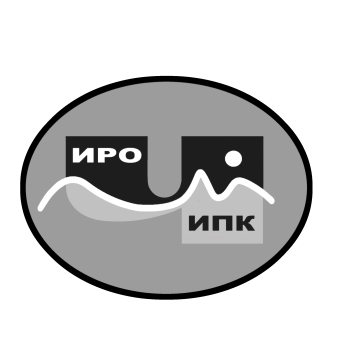 Об утверждении персонального состава учебно-методического объединения в системе общего образования  Чукотского автономного округа на 2022-2023 учебный годВ соответствии с приказом Департамента образования и науки Чукотского автономного округа от 19.02.2020 г. № 01-21/077 «О создании регионального учебно-методического объединения в системе общего образования Чукотского автономного округа»,  Положения о региональном учебно-методическом объединении в системе общего образования  Чукотского автономного округа, в целях обеспечения функционирования региональной системы научно-методического сопровождения педагогических работников образовательных организаций Чукотского автономного округа ПРИКАЗЫВАЮ:1. Отменить приказ «Об утверждении персонального состава  регионального учебно-методического объединения в системе общего образования Чукотского автономного округа» от 8 декабря 2021 года № 01-06/108.2. Утвердить персональный состав регионального учебно-методического объединения в системе общего образования Чукотского автономного округа (далее – РУМО) на 2022-2023 учебный год согласно приложению к настоящему приказу.3. Председателям секций РУМО Смирновой И.Б., Мовчан Л.В.,  Леоновой Ю.В. (по согласованию), Шаповаловой Л.В., Тогошиевой Н.Е., Копыловой Н.Л., Коваленко М.Н., Панарультыной Н.М., Завражных Д.Л., Степченкову М.В., Тнескиной М.Н.,  Новиковой К.И., Наутье С.А., Сагайдак И.Н.,  Литвиновой Г.В., Пивович А.И. обеспечить:2.1. организацию деятельности секций РУМО в соответствии с Положением о региональном учебно-методическом объединении в системе общего образования Чукотского автономного округа и планом его работы,2.2. предоставление ежегодного отчета о деятельности секций РУМО не позднее 25 мая за предшествующий календарный год.3. Контроль за исполнением приказа оставляю за собой. Директор                                                                 В.В. Синкевич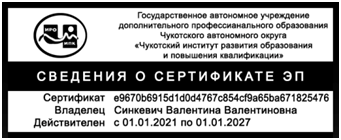 С приказом ознакомлены:___________________________ /___________/___________________________ /___________/___________________________ /___________/___________________________ /___________/___________________________ /___________/___________________________ /___________/___________________________ /___________/___________________________ /___________/___________________________ /___________/___________________________ /___________/___________________________ /___________/___________________________ /___________/___________________________ /___________/___________________________ /___________/___________________________ /___________/___________________________ /___________/___________________________ /___________/___________________________ /___________/___________________________ /___________/___________________________ /___________/___________________________ /___________/___________________________ /___________/___________________________ /___________/___________________________ /___________/___________________________ /___________/___________________________ /___________/___________________________ /___________/___________________________ /___________/___________________________ /___________/___________________________ /___________/___________________________ /___________/___________________________ /___________/___________________________ /___________/___________________________ /___________/___________________________ /___________/___________________________ /___________/___________________________ /___________/___________________________ /___________/___________________________ /___________Приложение № 1 к приказу  от 07.12.2022 г. № 01-06/1547 декабря  2022 года                                                                                                 №  01-06/154г. Анадырь№п/пФИОДолжность, место работыДолжность, место работыОбщее руководствоОбщее руководствоОбщее руководствоОбщее руководство1Синкевич Валентина ВалентиновнаДиректор Государственного автономного учреждения дополнительного профессионального образования Чукотского автономного округа «Чукотский институт развития образования и повышения квалификации», председатель РУМОДиректор Государственного автономного учреждения дополнительного профессионального образования Чукотского автономного округа «Чукотский институт развития образования и повышения квалификации», председатель РУМО2Леонова Валентина ГригорьевнаЗаместитель директора по вопросам методического сопровождения учреждений образования и культуры Чукотского автономного округа Государственного автономного учреждения дополнительного профессионального образования Чукотского автономного округа «Чукотский институт развития образования и повышения квалификации», заместитель председателя РУМОЗаместитель директора по вопросам методического сопровождения учреждений образования и культуры Чукотского автономного округа Государственного автономного учреждения дополнительного профессионального образования Чукотского автономного округа «Чукотский институт развития образования и повышения квалификации», заместитель председателя РУМО3Фирстова Светлана ВикторовнаМетодист по аттестации работников образовательных учреждений Государственного автономного учреждения дополнительного профессионального образования Чукотского автономного округа «Чукотский институт развития образования и повышения квалификации», секретарь РУМОМетодист по аттестации работников образовательных учреждений Государственного автономного учреждения дополнительного профессионального образования Чукотского автономного округа «Чукотский институт развития образования и повышения квалификации», секретарь РУМОСекция № 1: Учителя  математикиСекция № 1: Учителя  математикиСекция № 1: Учителя  математикиСекция № 1: Учителя  математики1Смирнова Ирина БорисовнаМетодист по общему образованию ГАУ ДПО ЧИРОиПК, председатель секцииМетодист по общему образованию ГАУ ДПО ЧИРОиПК, председатель секции2Алешина Валентина АлексеевнаУчитель математики МБОУ «Ш-ИСОО п. Провидения»Учитель математики МБОУ «Ш-ИСОО п. Провидения»3Амбуева Ирина АнатольевнаУчитель математики МБОУ «СОШ села Лорино»Учитель математики МБОУ «СОШ села Лорино»4Андросова Марина НиколаевнаУчитель математики  МБОУ «ШИ с. Омолон»Учитель математики  МБОУ «ШИ с. Омолон»5Бирючева Ольга ВладимировнаУчитель математики МБОУ СШ с.РыткучиУчитель математики МБОУ СШ с.Рыткучи6Борковский Павел АлександровичУчитель математики МБОУ «СОШ п. Эгвекинот»Учитель математики МБОУ «СОШ п. Эгвекинот»7Вантолина Екатерина МихайловнаУчитель математики МБОУ «Центр образования с. Мейныпильгыно»Учитель математики МБОУ «Центр образования с. Мейныпильгыно»8Воржева Любовь НиколаевнаУчитель математики МБОУ «СОШ №1 г. Анадыря»Учитель математики МБОУ «СОШ №1 г. Анадыря»9Вьюшкова Антонина ПетровнаУчитель математики МБОУ «Центр образования п. Беринговского»Учитель математики МБОУ «Центр образования п. Беринговского»10Ершова Марина ИвановнаУчитель математики Чукотского окружного  профильного лицея Учитель математики Чукотского окружного  профильного лицея 11Итапин Александр СергеевичУчитель математики МБОУ Центр образования г.ПевекУчитель математики МБОУ Центр образования г.Певек12Каляё Людмила НиколаевнаУчитель математики МБОУ «Центр образования с. Алькатваама»Учитель математики МБОУ «Центр образования с. Алькатваама»13Кирохомцева Александра ВитальевнаУчитель математики МБОУ «Центр образования с. Марково»Учитель математики МБОУ «Центр образования с. Марково»14Лецко Галина НиколаевнаУчитель математики  МБОУ «Центр образования с. Хатырка»Учитель математики  МБОУ «Центр образования с. Хатырка»15Майнакова Наталья ВладимировнаУчитель математики и информатики МБОУ «ЦО с. Анюйск»Учитель математики и информатики МБОУ «ЦО с. Анюйск»16Малышкова Наталья ВасильевнаУчитель математики МБОУ «Центр образования п. Угольные Копи»Учитель математики МБОУ «Центр образования п. Угольные Копи»17Мельникова Юлия ВитальевнаУчитель математики МБОУ «Центр образования с. Усть-Белая»Учитель математики МБОУ «Центр образования с. Усть-Белая»18Монжосова Ксения АнатольевнаУчитель математики МБОУ «ООШ с. Энмелен»Учитель математики МБОУ «ООШ с. Энмелен»19Олчей Буян Эрес-ооловичУчитель математики МБОУ СШ с.РыткучиУчитель математики МБОУ СШ с.Рыткучи20Пушечников Андрей МихайловичУчитель математики МБОУ «ООШ №1 г. Анадыря»Учитель математики МБОУ «ООШ №1 г. Анадыря»21Сердюкова Галина СемёновнаУчитель математики МБОУ «ООШ с. Сиреники»Учитель математики МБОУ «ООШ с. Сиреники»22Такшин Эрмен ЕгоровичУчитель математики МБОУ «ООШ с. Островное»Учитель математики МБОУ «ООШ с. Островное»23Тарамалова Виктория ЮрьевнаУчитель математики МБОУ «ЦО с.Рыркайпий»Учитель математики МБОУ «ЦО с.Рыркайпий»24Ташбулатова Айсылу АбильевнаУчитель математики МБОУ «ЦО с. Конергино»Учитель математики МБОУ «ЦО с. Конергино»25Токпаева Любовь СергеевнаУчитель математики МБОУ «Центр образования с. Канчалан»Учитель математики МБОУ «Центр образования с. Канчалан»26Трушакова
Светлана
АлексеевнаУчитель математики МБОУ «СОШ п. Эгвекинот»Учитель математики МБОУ «СОШ п. Эгвекинот»27Тюлюпа Юлия НиколаевнаУчитель математики МБОУ «ЦО с.Уэлькаль»Учитель математики МБОУ «ЦО с.Уэлькаль»28Урускаева Любовь Викторовна Учитель математики МБОУ «Школа-интернат с.Кепервеем».Учитель математики МБОУ «Школа-интернат с.Кепервеем».29Фаустова Вера АлексеевнаУчитель математики МБОУ «Ш-ИСОО с. Уэлен»Учитель математики МБОУ «Ш-ИСОО с. Уэлен»30Храпатая  Вера НиколаевнаУчитель математики МБОУ «Центр образования с. Лаврентия»Учитель математики МБОУ «Центр образования с. Лаврентия»31Черкасова Елена НиколаевнаУчитель математики МБОУ «ЦО с. Амгуэмы»Учитель математики МБОУ «ЦО с. Амгуэмы»32Шарманжинова Наталья ИльиничнаУчитель математики МБОУ «Ш-ИООО с. Нунлигран»Учитель математики МБОУ «Ш-ИООО с. Нунлигран»33Шрамкова Ольга ГеннадиевнаУчитель математики МАОУ «СОШ г. Билибино ЧАО»Учитель математики МАОУ «СОШ г. Билибино ЧАО»Секция № 2: Учителя русского языка и литературыСекция № 2: Учителя русского языка и литературыСекция № 2: Учителя русского языка и литературыСекция № 2: Учителя русского языка и литературы1Мовчан Людмила ВалериевнаМетодист по аттестации работников образовательных учреждений ГАУ ДПО ЧИРОиПК, председатель секцииМетодист по аттестации работников образовательных учреждений ГАУ ДПО ЧИРОиПК, председатель секции2Акимова Ирина ЮрьевнаУчитель русского языка и литературы  МБОУ «Центр образования с. Лаврентия»Учитель русского языка и литературы  МБОУ «Центр образования с. Лаврентия»3Алеева  Саглар ГаряевнаУчитель русского языка и литературы МБОУ «Центр образования с. Лаврентия»Учитель русского языка и литературы МБОУ «Центр образования с. Лаврентия»4Барожинская Оксана ВладимировнаУчитель русского языка и литературы МБОУ «Центр образования г. Певек»Учитель русского языка и литературы МБОУ «Центр образования г. Певек»5Валенцева Марина ВладимировнаУчитель русского языка и литературы МБОУ «ООШ с. Энмелен»Учитель русского языка и литературы МБОУ «ООШ с. Энмелен»6Гусева Анна ВладимировнаУчитель русского языка и литературы МБОУ «Центр образования с. Мейныпильгыно» Учитель русского языка и литературы МБОУ «Центр образования с. Мейныпильгыно» 7Джумагалиев Булат ЕслямовичУчитель русского языка и литературы МБОУ «Центр образования п. Угольные Копи»Учитель русского языка и литературы МБОУ «Центр образования п. Угольные Копи»8Еньшина Анастасия НиколаевнаУчитель русского языка и литературы МБОУ СШ с. РыткучиУчитель русского языка и литературы МБОУ СШ с. Рыткучи9Клевно Татьяна ВасильевнаУчитель русского языка и литературы МБОУ «ЦО с. Амгуэмы»Учитель русского языка и литературы МБОУ «ЦО с. Амгуэмы»10Кондрашова Наталья АнатольевнаУчитель русского языка и литературы МБОУ «Центр образования с. Алькатваама»Учитель русского языка и литературы МБОУ «Центр образования с. Алькатваама»11Лейта Римма ЮрьевнаУчитель русского языка и литературы МБОУ «ЦО с. Уэлькаль»Учитель русского языка и литературы МБОУ «ЦО с. Уэлькаль»12Марахина Ирина НиколаевнаУчитель русского языка и литературы МБОУ «ЦО с. Анюйск»Учитель русского языка и литературы МБОУ «ЦО с. Анюйск»13Минко Татьяна ВикторовнаУчитель русского языка и литературы Чукотского окружного  профильного лицеяУчитель русского языка и литературы Чукотского окружного  профильного лицея14Михинкевич Виктория ГлебовнаУчитель русского языка и литературы МБОУ «Центр образования с. Усть-Белая»Учитель русского языка и литературы МБОУ «Центр образования с. Усть-Белая»15Мусияка Светлана ИвановнаУчитель русского языка и литературы МБОУ «Ш-ИСОО п. Провидения»Учитель русского языка и литературы МБОУ «Ш-ИСОО п. Провидения»16Недугова Галина ИвановнаУчитель русского языка и литературы МБОУ «ЦО с. Рыркайпий»Учитель русского языка и литературы МБОУ «ЦО с. Рыркайпий»17Петрова Анна НиколаевнаУчитель русского языка и литературы МБОУ «ООШ с. Сиреники»Учитель русского языка и литературы МБОУ «ООШ с. Сиреники»18Подольцева Ольга  ЮрьевнаУчитель русского языка и литературы МАОУ  «СОШ г. Билибино ЧАО» Учитель русского языка и литературы МАОУ  «СОШ г. Билибино ЧАО» 19Полянская Ольга ВолодарьевнаУчитель русского языка и литературы МБОУ «Центр образования п. Угольные Копи»Учитель русского языка и литературы МБОУ «Центр образования п. Угольные Копи»20Привалова Ольга БорисовнаУчитель русского языка и литературы МБОУ «ШИ с. Омолон»Учитель русского языка и литературы МБОУ «ШИ с. Омолон»21Пшеничникова Елена ВикторовнаУчитель русского языка и литературы МБОУ «СОШ №1 г. Анадыря» Учитель русского языка и литературы МБОУ «СОШ №1 г. Анадыря» 22Родионова Олеся ВалерьевнаУчитель русского языка и литературы МБОУ «ООШ с. Островное»Учитель русского языка и литературы МБОУ «ООШ с. Островное»23Рындина Татьяна АнатольевнаУчитель русского языка и литературы МБОУ «Ш-ИООО с. Нунлигран»Учитель русского языка и литературы МБОУ «Ш-ИООО с. Нунлигран»24Самигуллина Зоя ЯковлевнаУчитель русского языка и литературы МБОУ «Центр образования с. Канчалан»Учитель русского языка и литературы МБОУ «Центр образования с. Канчалан»25Санджиева Виктория Константиновна Учитель русского языка и литературы МБОУ «Ш-ИСОО п. Провидения»Учитель русского языка и литературы МБОУ «Ш-ИСОО п. Провидения»26Семенюта Юлия ПавловнаУчитель русского языка и литературы МБОУ «ООШ №1 г. Анадыря»Учитель русского языка и литературы МБОУ «ООШ №1 г. Анадыря»27Тевляны Татьяна ИльиничнаУчитель русского языка и литературы МБОУ «Центр образования с. Хатырка»Учитель русского языка и литературы МБОУ «Центр образования с. Хатырка»28Тинмей Анай-Хаак НиколаевнаУчитель русского языка и литературы МБОУ «ЦО с. Конергино»Учитель русского языка и литературы МБОУ «ЦО с. Конергино»29Тукеева Жанна МихайловнаУчитель русского языка и литературы МБОУ «Центр образования с. Марково»Учитель русского языка и литературы МБОУ «Центр образования с. Марково»30Фаркова Елена НиколаевнаУчитель русского языка и литературы МБОУ «Центр образования п. Беринговского»Учитель русского языка и литературы МБОУ «Центр образования п. Беринговского»31Хорун Наталья ВалетнтиновнаУчитель русского языка и литературы МБОУ  «СОШ п. Эгвекинот» Учитель русского языка и литературы МБОУ  «СОШ п. Эгвекинот» 32Цвич Елена СергеевнаУчитель русского языка и литературы МБОУ «Школа-интернат с.Кепервеем».Учитель русского языка и литературы МБОУ «Школа-интернат с.Кепервеем».33Чибескова Ирина АлексеевнаУчитель русского языка и литературы МБОУ «Ш-ИСОО с. Уэлен»Учитель русского языка и литературы МБОУ «Ш-ИСОО с. Уэлен»34Чурюмова Лаура БадмаевнаУчитель русского языка и литературы МБОУ СШ с.РыткучиУчитель русского языка и литературы МБОУ СШ с.Рыткучи35Шарманжинова Наталья ИльиничнаУчитель русского языка и литературы МБОУ «Ш-ИООО с. Нунлигран»Учитель русского языка и литературы МБОУ «Ш-ИООО с. Нунлигран»36Янус Оксана АнатольевнаУчитель русского языка и литературы МБОУ «СОШ с. Лорино» Учитель русского языка и литературы МБОУ «СОШ с. Лорино» 37Ятта Антонина ВладимировнаУчитель русского языка и литературы МБОУ «ООШ с. Новое Чаплино»Учитель русского языка и литературы МБОУ «ООШ с. Новое Чаплино»Секция № 3: Учителя   физикиСекция № 3: Учителя   физикиСекция № 3: Учителя   физикиСекция № 3: Учителя   физики1Леонова Юлия ВладимировнаУчитель физики МАОУ «СОШ г. Билибино ЧАО», председатель секцииУчитель физики МАОУ «СОШ г. Билибино ЧАО», председатель секции2Алиева Баирма ВалерьевнаУчитель физики и информатики МБОУ СШ с. РыткучиУчитель физики и информатики МБОУ СШ с. Рыткучи3Балацкий Антон НиколаевичУчитель физики  МБОУ «Ш-ИСОО п. Провидения»Учитель физики  МБОУ «Ш-ИСОО п. Провидения»4Будехина Ольга ВалерьевнаУчитель физики  МАОУ «СОШ г. Билибино ЧАО»Учитель физики  МАОУ «СОШ г. Билибино ЧАО»5Васильева Светлана НиколаевнаУчитель физики  МБОУ «Центр образования с. Марково»Учитель физики  МБОУ «Центр образования с. Марково»6Васькина Оксана АлександровнаУчитель физики  МБОУ Центр образования г.ПевекУчитель физики  МБОУ Центр образования г.Певек7Герасимова Ирина АлександровнаУчитель физики  МБОУ «ООШ с. Энмелен»Учитель физики  МБОУ «ООШ с. Энмелен»8Елисеева Людмила НиколаевнаУчитель физики  МБОУ «ЦО с. Амгуэмы»Учитель физики  МБОУ «ЦО с. Амгуэмы»9Жаринов Юрий НиколаевичУчитель физики  МБОУ «Центр образования п. Угольные Копи»Учитель физики  МБОУ «Центр образования п. Угольные Копи»10Изабекова Альбина Николаевна  Учитель физики  МБОУ «Ш-ИСОО п. Провидения»Учитель физики  МБОУ «Ш-ИСОО п. Провидения»11Кевкун Вячеслав ВикторовичУчитель физики  МБОУ «ЦО с. Уэлькаль»Учитель физики  МБОУ «ЦО с. Уэлькаль»12Киншова Ольга ВасильевнаУчитель физики  МБОУ «СОШ №1 г. Анадыря»Учитель физики  МБОУ «СОШ №1 г. Анадыря»13Котляров Владимир АлександровичУчитель физики  МБОУ «Центр образования с. Усть-Белая»Учитель физики  МБОУ «Центр образования с. Усть-Белая»14Куликова Алла ВикторовнаУчитель математики и физики МБОУ «ЦО с. Анюйск»Учитель математики и физики МБОУ «ЦО с. Анюйск»15Лецко Галина НиколаевнаУчитель физики  МБОУ «Центр образования с. Хатырка»Учитель физики  МБОУ «Центр образования с. Хатырка»16Мальцева Елена ВикторовнаУчитель физики  МБОУ «СОШ п. Эгвекинот»Учитель физики  МБОУ «СОШ п. Эгвекинот»17Мартыненко Ирина СергеевнаУчитель физики  Чукотского окружного  профильного лицеяУчитель физики  Чукотского окружного  профильного лицея18Ондар Ляна Кызыл-ооловнаУчитель физики  МБОУ «Ш-ИСОО с. Уэлен»Учитель физики  МБОУ «Ш-ИСОО с. Уэлен»19Онищенко Надежда ИвановнаУчитель математики и физики МБОУ «ШИ с. Омолон»Учитель математики и физики МБОУ «ШИ с. Омолон»20Пученко Иван ВитальевичУчитель физики МБОУ «СОШ села Лорино»Учитель физики МБОУ «СОШ села Лорино»21Пушечников Андрей МихайловичУчитель физики МБОУ «ООШ №1 г. Анадыря»Учитель физики МБОУ «ООШ №1 г. Анадыря»22Ранаутагин Вячеслав ИвановичУчитель физики МБОУ «ЦО с. Конергино»Учитель физики МБОУ «ЦО с. Конергино»23Рубцова Любовь ВикторовнаУчитель физики МБОУ «Центр образования с. Лаврентия»Учитель физики МБОУ «Центр образования с. Лаврентия»24Такшин Эрмен ЕгоровичУчитель физики МБОУ «ООШ с. Островное»Учитель физики МБОУ «ООШ с. Островное»25Тарасенко Евгений ЭдуардовичУчитель физики МБОУ «ООШ с. Сиреники»Учитель физики МБОУ «ООШ с. Сиреники»26Токтохоев Жаргал ДашинимаевичУчитель физики МБОУ «Школа-интернат с. Кепервеем».Учитель физики МБОУ «Школа-интернат с. Кепервеем».27Федорова Мария АнатольевнаУчитель физики МБОУ «Центр образования с. Мейныпильгыно»Учитель физики МБОУ «Центр образования с. Мейныпильгыно»28Чоботар Олег ПетровичУчитель физики МБОУ «ЦО с. Рыркайпий»Учитель физики МБОУ «ЦО с. Рыркайпий»Секция № 4: Учителя  географии, химии, биологииСекция № 4: Учителя  географии, химии, биологииСекция № 4: Учителя  географии, химии, биологииСекция № 4: Учителя  географии, химии, биологии1Базырова Иджилина ВалерьевнаБазырова Иджилина ВалерьевнаУчитель  биологии, химии МБОУ «Центр образования с. Канчалан»2Бардабаева  Марина ВикторовнаБардабаева  Марина ВикторовнаУчитель химии  МАОУ «СОШ г. Билибино ЧАО»3Баталова Светлана МихайловнаБаталова Светлана МихайловнаУчитель географии МАОУ «СОШ г. Билибино ЧАО»4Бикмухаметов Гульмира ПазыловнаБикмухаметов Гульмира ПазыловнаУчитель биологии, географии, химии МБОУ «ЦО с. Конергино»5Бондаренко Ирина АнатольевнаБондаренко Ирина АнатольевнаУчитель географии МБОУ «Центр образования п. Беринговского»6Бычкова Ирина МихайловнаБычкова Ирина МихайловнаУчитель химии, биологии МБОУ «Ш-ИСОО с. Уэлен»7Габидуллина Ильмира РимовнаГабидуллина Ильмира РимовнаУчитель химии МБОУ «СОШ №1 г. Анадыря»8Герасимова Ирина АлександровнаГерасимова Ирина АлександровнаУчитель биологии, химии, географии МБОУ «ООШ с. Энмелен»9Деркач Наталья ПетровнаДеркач Наталья ПетровнаУчитель химии  МБОУ Центр образования г.Певек10Джусупова Зауре ЭверестовнаДжусупова Зауре ЭверестовнаУчитель биологии МБОУ «Школа-интернат с. Кепервеем».11Драчёва Наталья МихайловнаДрачёва Наталья МихайловнаУчитель  химии, биологии МБОУ «Центр образования п. Беринговского»12Еремина Снежана ГеоргиевнаЕремина Снежана ГеоргиевнаУчитель химии, биологии. Географии МБОУ «ООШ с. Сиреники»13Закатимова Елена ДмитриевнаЗакатимова Елена ДмитриевнаУчитель биологии МБОУ «СОШ села Лорино»14Зенченко Елена СергеевнаЗенченко Елена СергеевнаУчитель биологии, химии МБОУ «Ш-ИООО с. Нунлигран»15Зубанова Светлана ПетровнаЗубанова Светлана ПетровнаУчитель химии Чукотского окружного  профильного лицея16Кабачкова Елена НиколаевнаКабачкова Елена НиколаевнаУчитель географии, химии, биологии МБОУ «СОШ №1 г. Анадыря»17Кевкун Вячеслав ВикторовичКевкун Вячеслав ВикторовичУчитель биологии, физики, химии МБОУ «ЦО с. Уэлькаль»18Королькова Ирина ВладимировнаКоролькова Ирина ВладимировнаУчитель биологии МБОУ «Ш-ИСОО п. Провидения» 19Кравченко Марина НиколаевнаКравченко Марина НиколаевнаУчитель географии, химии, биологии МБОУ «Центр образования с. Марково»20Кузьмич Светлана ВладимировнаКузьмич Светлана ВладимировнаУчитель географии МБОУ «Центр образования п. Угольные Копи»21Матасов Дмитрий ГеоргиевичМатасов Дмитрий ГеоргиевичУчитель географии МБОУ «Центр образования с. Лаврентия»22Медведевских Елена НиколаевнаМедведевских Елена НиколаевнаУчитель географии, химии, биологии МБОУ «Центр образования с. Хатырка»23Миголь Ирина АлексеевнаМиголь Ирина АлексеевнаУчитель биологии МБОУ «СОШ п. Эгвекинот» 24Мишкин Тимур ВячеславовичМишкин Тимур ВячеславовичУчитель географии МБОУ «Ш-ИООО с. Нунлигран» в ОРКСЭ25Наприенко Ольга ИвановнаНаприенко Ольга ИвановнаУчитель биологии МАОУ «СОШ г. Билибино ЧАО» 26Новикова Татьяна
МихайловнаНовикова Татьяна
МихайловнаУчитель географии МБОУ «СОШ п. Эгвекинот»27Нуреева Луиза
ХамитовнаНуреева Луиза
ХамитовнаУчитель химии и биологии МБОУ «СОШ п. Эгвекинот»28Нурова Светлана БюльтаковнаНурова Светлана БюльтаковнаУчитель биологии МБОУ «СШ с. Рыткучи» 29Потёмкина             Юлия  НиколаевнаПотёмкина             Юлия  НиколаевнаУчитель биологии МБОУ «Центр образования п. Угольные Копи» 30Рассолова Галина СергеевнаРассолова Галина СергеевнаУчитель географии МБОУ Центр образования г.Певек31Риянова Валентина МихайловнаРиянова Валентина МихайловнаУчитель  биологии МБОУ «Центр образования с. Алькатваама»32Рябков  Артём  ВалентиновичРябков  Артём  ВалентиновичУчитель химии МБОУ «Центр образования п. Угольные Копи»33Сагалакова Ксения СергеевнаСагалакова Ксения СергеевнаУчитель биологии и химии МБОУ «ШИ с. Омолон»34Санникова Александровна ЕвстафьевнаСанникова Александровна ЕвстафьевнаУчитель географии МБОУ «ООШ с. Новое Чаплино»35Сарсынбаев Арман ЖумашевичСарсынбаев Арман ЖумашевичУчитель биологии, химии  МБОУ «Центр образования с. Мейныпильгыно»36Сергунина Надежда НиколаевнаСергунина Надежда НиколаевнаУчитель химии, географии, биологии МБОУ «ООШ с. Островное»37Толокнова Елена ПетровнаТолокнова Елена ПетровнаУчитель географии Чукотского окружного  профильного лицея38Трайманова Светлана АнатольевнаТрайманова Светлана АнатольевнаУчитель географии, биологии и химии МБОУ «ЦО с. Анюйск»39Тюмидова Гелян ВладимировнаТюмидова Гелян ВладимировнаУчитель химии и биологии МБОУ «Центр образования с. Усть-Белая»40Ушанова Ирина НиколаевнаУшанова Ирина НиколаевнаУчитель географии, химии, биологии МБОУ «СОШ №1 г. Анадыря»41Хабибрахманова Альфира РафаиловнаХабибрахманова Альфира РафаиловнаУчитель химии  МБОУ «ЦО с. Нешкан»42Цебекова Байр БаатровнаЦебекова Байр БаатровнаУчитель географии МБОУ «ЦО с. Амгуэмы»43Чилданова Ольга АлександровнаЧилданова Ольга АлександровнаУчитель химии  МБОУ «СОШ №1 г. Анадыря»44Чимидова Марина ВладимировнаЧимидова Марина ВладимировнаУчитель биологии Чукотского окружного  профильного лицея45Чуб Татьяна ИсааковнаЧуб Татьяна ИсааковнаУчитель биологии МБОУ «Ш-ИСОО п. Провидения»46Шахарьянц Елена ВасильевнаШахарьянц Елена ВасильевнаУчитель географии и биологии МБОУ «ООШ №1 г. Анадыря»47Эрендженова Лидия ЛиджиевнаЭрендженова Лидия ЛиджиевнаУчитель географии МБОУ «ЦО с. Рыркайпий»48Яшина Татьяна СтепанованаЯшина Татьяна СтепанованаУчитель химии и биологии МБОУ «ЦО с. Рыркайпий»Секция № 5: Учителя иностранного языкаСекция № 5: Учителя иностранного языкаСекция № 5: Учителя иностранного языкаСекция № 5: Учителя иностранного языка1Тогошиева Надежда ЕвгеньевнаЗаместитель директора по вопросам развития образования ГАУ ДПО ЧИРОиПК, председатель секцииЗаместитель директора по вопросам развития образования ГАУ ДПО ЧИРОиПК, председатель секции2Бадмаева Алтана Ивановна Учитель английского языка МБОУ «ЦО с. Рыркайпий»Учитель английского языка МБОУ «ЦО с. Рыркайпий»3Болдырева Байрта ГригорьевнаУчитель иностранного языка МБОУ «СОШ №1 г. Анадыря»Учитель иностранного языка МБОУ «СОШ №1 г. Анадыря»4Валиева  Светлана СергеевнаУчитель английского языка МБОУ НШ с. БиллингсУчитель английского языка МБОУ НШ с. Биллингс5Гайнуллина Светлана СпиридоновнаУчитель иностранного языка МБОУ «Ш-ИСОО п. Провидения»Учитель иностранного языка МБОУ «Ш-ИСОО п. Провидения»6Герман Елена АбдулгалимовнаУчитель английского языка МБОУ «Центр образования п. Угольные Копи»Учитель английского языка МБОУ «Центр образования п. Угольные Копи»7Зверева Златослава ВладимировнаУчитель английского языка МБОУ «Центр образования с. Алькатваама»Учитель английского языка МБОУ «Центр образования с. Алькатваама»8Кирпичева Ирина НиколаевнаУчитель иностранного языка МБОУ «Центр образования с. Мейныпильгыно»Учитель иностранного языка МБОУ «Центр образования с. Мейныпильгыно»9Клементьева Надежда НиколаевнаУчитель английского языка МБОУ «Центр образования с. Хатырка»Учитель английского языка МБОУ «Центр образования с. Хатырка»10Копцева Лариса ИвановнаУчитель иностранного языка МБОУ «ООШ с. Энмелен»Учитель иностранного языка МБОУ «ООШ с. Энмелен»11Котлярова Анастасия ВладимировнаУчитель английского языка МБОУ «Центр образования с. Усть-Белая»Учитель английского языка МБОУ «Центр образования с. Усть-Белая»12Курмангазиева Талигат МусаевнаУчитель иностранного языка МБОУ СШ с.РыткучиУчитель иностранного языка МБОУ СШ с.Рыткучи13Малахова Альбина СергеевнаУчитель иностранного языка МБОУ «ООШ с. Островное»Учитель иностранного языка МБОУ «ООШ с. Островное»14Мироненко Елена ИвановнаУчитель иностранного языка МБОУ Центр образования г.ПевекУчитель иностранного языка МБОУ Центр образования г.Певек15Мирошникова Ангелина ВячеславовнаУчитель английского языка МБОУ «ЦО с. Анюйск»Учитель английского языка МБОУ «ЦО с. Анюйск»16Нанок Любовь МихайловнаУчитель иностранного языка МБОУ «ООШ с. Новое Чаплино»Учитель иностранного языка МБОУ «ООШ с. Новое Чаплино»17Ойношева Чейнеш ВасильевнаУчитель английского языка МБОУ «Центр образования с. Марково»Учитель английского языка МБОУ «Центр образования с. Марково»18Сангаджи-Горяева Любовь МихайловнаУчитель английского языка МБОУ «Ш-ИСОО с. Уэлен»Учитель английского языка МБОУ «Ш-ИСОО с. Уэлен»19Сандяева Альбина Николаевна Учитель английского языка МБОУ «Школа-интернат с. Кепервеем».Учитель английского языка МБОУ «Школа-интернат с. Кепервеем».20Сидорова Мария ГермановнаУчитель иностранного языка Чукотского окружного  профильного лицеяУчитель иностранного языка Чукотского окружного  профильного лицея21Сиренко Алсу НазифовнаУчитель иностранного языка МАОУ «СОШ г. Билибино ЧАО»Учитель иностранного языка МАОУ «СОШ г. Билибино ЧАО»22Солдатенкова Дарья ЮрьевнаУчитель иностранного языка МБОУ «СОШ п. Эгвекинот»Учитель иностранного языка МБОУ «СОШ п. Эгвекинот»23Сопелиди Ольга ВасильевнаУчитель иностранного языка МБОУ «Центр образования с. Лаврентия»Учитель иностранного языка МБОУ «Центр образования с. Лаврентия»24Сорокина Ольга АлексеевнаУчитель английского языка МБОУ «ЦО с. Конергино»Учитель английского языка МБОУ «ЦО с. Конергино»25Султрекова Виктория ЛеонидовнаУчитель иностранного языка МБОУ «ЦО с. Амгуэмы»Учитель иностранного языка МБОУ «ЦО с. Амгуэмы»26Токоякова Азалия ОлеговнаУчитель английского языка МБОУ «ШИ с. Омолон»Учитель английского языка МБОУ «ШИ с. Омолон»27Усунцынова Иляна ВладимировнаУчитель английского языка МБОУ «СОШ села Лорино»Учитель английского языка МБОУ «СОШ села Лорино»28Федорова Эльвира ВасильевнаУчитель иностранного языка МАОУ «СОШ г. Билибино ЧАО»Учитель иностранного языка МАОУ «СОШ г. Билибино ЧАО»29Фулиди Марийка НиколаевнаУчитель английского языка МБОУ «ООШ №1 г. Анадыря»Учитель английского языка МБОУ «ООШ №1 г. Анадыря»30Церенова Виктория ЛеонидовнаУчитель английского языка Чукотского окружного  профильного лицеяУчитель английского языка Чукотского окружного  профильного лицея31Черезов Анатолий АлександровичУчитель иностранного языка МБОУ «ООШ с. Сиреники»Учитель иностранного языка МБОУ «ООШ с. Сиреники»32Эйненкеу Виолетта ВалерьевнаУчитель иностранного языка МБОУ «Ш-ИООО с. Нунлигран» Учитель иностранного языка МБОУ «Ш-ИООО с. Нунлигран» Секция № 6: Учителя информатикиСекция № 6: Учителя информатикиСекция № 6: Учителя информатикиСекция № 6: Учителя информатики1Копылова Наталья ЛеонидовнаМетодист по общему образованию ГАУ ДПО ЧИРОиПК, председатель секции Методист по общему образованию ГАУ ДПО ЧИРОиПК, председатель секции 2Андреев Ангра ВладиславовичУчитель информатики МБОУ «ООШ с. Сиреники»Учитель информатики МБОУ «ООШ с. Сиреники»3Валеев  Загир  ЗабитовичУчитель информатики МБОУ «Центр образования с. Лаврентия»Учитель информатики МБОУ «Центр образования с. Лаврентия»4Васильева Светлана НиколаевнаУчитель информатики МБОУ «Центр образования с. Марково»Учитель информатики МБОУ «Центр образования с. Марково»5Гелинский Алексей АлексеевичУчитель информатики МБОУ «Центр образования п. Угольные Копи»Учитель информатики МБОУ «Центр образования п. Угольные Копи»6Голохвастова
Наталья СергеевнаУчитель информатики МБОУ «СОШ п. Эгвекинот»Учитель информатики МБОУ «СОШ п. Эгвекинот»7Дорджиев Андрей ВасильевичУчитель информатики МБОУ «ООШ с. Новое Чаплино»Учитель информатики МБОУ «ООШ с. Новое Чаплино»8Дяченко Лилия НиколаевнаУчитель информатики МБОУ «СОШ №1 г. Анадыря» Учитель информатики МБОУ «СОШ №1 г. Анадыря» 9Замков Андрей АндреевичУчитель информатики МБОУ «ШИ с. Омолон»Учитель информатики МБОУ «ШИ с. Омолон»10Клейман Екатерина ЮрьевнаУчитель информатики МБОУ «ЦО с.Рыркайпий»Учитель информатики МБОУ «ЦО с.Рыркайпий»11Козловская Надежда ВасильевнаУчитель информатики МБОУ «ЦО с.Уэлькаль»Учитель информатики МБОУ «ЦО с.Уэлькаль»12Косматенко Егор ВалериевичУчитель информатики МБОУ Центр образования г.ПевекУчитель информатики МБОУ Центр образования г.Певек13Котылькот Леонид СтаниславовичУчитель информатики МБОУ «Центр образования с. Хатырка»Учитель информатики МБОУ «Центр образования с. Хатырка»14Логвинов Сергей СергеевичУчитель информатики МБОУ «Ш-ИСОО п. Провидения» Учитель информатики МБОУ «Ш-ИСОО п. Провидения» 15Мулюгина Виктория АлександровнаУчитель информатики МАОУ «СОШ г. Билибино ЧАО»Учитель информатики МАОУ «СОШ г. Билибино ЧАО»16Никонорова Татьяна СергеевнаУчитель информатики Чукотского окружного  профильного лицеяУчитель информатики Чукотского окружного  профильного лицея17Ондар Ляна Кызыл-ооловнаУчитель информатики МБОУ «Ш-ИСОО с. Уэлен»Учитель информатики МБОУ «Ш-ИСОО с. Уэлен»18Сергунина Людмила МихайловнаУчитель информатики МБОУ «ООШ с. Островное»Учитель информатики МБОУ «ООШ с. Островное»19Тихонова Серафима ВикторовнаМБОУ «Средняя общеобразовательная школа поселка Эгвекинот»МБОУ «Средняя общеобразовательная школа поселка Эгвекинот»20Тынетегрин Илья НиколаевичУчитель информатики МБОУ «Центр образования с. Усть-Белая»Учитель информатики МБОУ «Центр образования с. Усть-Белая»21Федорова Мария АнатольевнаУчитель информатики МБОУ «Центр образования с. Мейныпильгыно»Учитель информатики МБОУ «Центр образования с. Мейныпильгыно»22Чагдуров Баир ВладимировичУчитель информатики МБОУ «ЦО с. Конергино»Учитель информатики МБОУ «ЦО с. Конергино»23Шмальц Оксана АвгустовнаУчитель информатики МАОУ «СОШ г. Билибино ЧАО» Учитель информатики МАОУ «СОШ г. Билибино ЧАО» 24Шутова Татьяна ЮрьевнаМБОУ «Центр образования с. Альктваам»МБОУ «Центр образования с. Альктваам»25Яковлев Геннадий ВалерьевичУчитель информатики МБОУ «СОШ с. Лорино» Учитель информатики МБОУ «СОШ с. Лорино» Секция № 7: Учителя истории и обществознанияСекция № 7: Учителя истории и обществознанияСекция № 7: Учителя истории и обществознанияСекция № 7: Учителя истории и обществознания1Коваленко Марина НиколаевнаМетодист по общественным дисциплинам ГАУ ДПО ЧИРОиПК, председатель секцииМетодист по общественным дисциплинам ГАУ ДПО ЧИРОиПК, председатель секции2Артищева Елена АлександровнаУчитель истории и обществознания МБОУ «СОШ села Лорино»Учитель истории и обществознания МБОУ «СОШ села Лорино»3Габова Евгения ИвановнаУчитель истории и обществознания МАОУ «СОШ г. Билибино ЧАО» Учитель истории и обществознания МАОУ «СОШ г. Билибино ЧАО» 4Зайнитдинов Тимур ГалиевичУчитель истории и обществознания МБОУ СШ с. РыткучиУчитель истории и обществознания МБОУ СШ с. Рыткучи5Кабанова  Мавлина БорисовнаУчитель истории и обществознания МБОУ «Центр образования с. Марково»Учитель истории и обществознания МБОУ «Центр образования с. Марково»6Кантиева Олеся ОлеговнаУчитель истории и обществознания МБОУ «СОШ п. Эгвекинот» Учитель истории и обществознания МБОУ «СОШ п. Эгвекинот» 7Косматенко Елена АнатольевнаУчитель истории и обществознания МБОУ «Центр образования г. Певек»Учитель истории и обществознания МБОУ «Центр образования г. Певек»8Криворотова Елена ВасильевнаУчитель истории и обществознания МБОУ «ЦО с. Анюйск»Учитель истории и обществознания МБОУ «ЦО с. Анюйск»9Кузнецова Валентина ВасильевнаУчитель истории и обществознания МБОУ «Ш-ИСОО с. Уэлен»Учитель истории и обществознания МБОУ «Ш-ИСОО с. Уэлен»10Кучукова Гульнара НаримановнаУчитель истории и обществознания МБОУ «Центр образования п. Угольные Копи»Учитель истории и обществознания МБОУ «Центр образования п. Угольные Копи»11Лаврищук Евдакия МихайловнаУчитель истории и обществознания МБОУ «ШИ с. Омолон»Учитель истории и обществознания МБОУ «ШИ с. Омолон»12Малахова Альбина СергеевнаУчитель истории и обществознания МБОУ «ООШ с. Островное»Учитель истории и обществознания МБОУ «ООШ с. Островное»13Малькова Светлана ВладимировнаУчитель истории и обществознания МБОУ «ЦО с. Конергино»Учитель истории и обществознания МБОУ «ЦО с. Конергино»14Михинкевич Роман СергеевичУчитель истории и обществознания МБОУ «Центр образования с. Усть-Белая» Учитель истории и обществознания МБОУ «Центр образования с. Усть-Белая» 15Мишкин Тимур ВячеславовичУчитель истории и обществознания МБОУ «Ш-ИООО с. Нунлигран»Учитель истории и обществознания МБОУ «Ш-ИООО с. Нунлигран»16Напалкова Татьяна АндреевнаУчитель истории и обществознания МБОУ «СОШ №1 г. Анадыря» Учитель истории и обществознания МБОУ «СОШ №1 г. Анадыря» 17Овчаров Юрий ВасильевичУчитель истории и обществознания МБОУ «ЦО с. Уэлькаль»Учитель истории и обществознания МБОУ «ЦО с. Уэлькаль»18Овчинников Юрий АлександровичУчитель истории и обществознания МБОУ «ООШ с. Энмелен»Учитель истории и обществознания МБОУ «ООШ с. Энмелен»19Повольских Татьяна ВалентиновнаУчитель истории и обществознания МБОУ «ООШ с. Новое Чаплино»Учитель истории и обществознания МБОУ «ООШ с. Новое Чаплино»20Попова Евгения Александровна Учитель истории и обществознания МБОУ «Школа-интернат с.Кепервеем».Учитель истории и обществознания МБОУ «Школа-интернат с.Кепервеем».21Титова Елена ВладимировнаУчитель истории и обществознания МБОУ «Центр образования с. Хатырка»Учитель истории и обществознания МБОУ «Центр образования с. Хатырка»22Торыт Мария ВитальевнаУчитель истории и обществознания МБОУ «Центр образования с. Мейныпильгыно»Учитель истории и обществознания МБОУ «Центр образования с. Мейныпильгыно»23Ульянова Валентина ПетровнаУчитель истории и обществознания МБОУ «Ш-ИСОО п. Провидения»Учитель истории и обществознания МБОУ «Ш-ИСОО п. Провидения»24Утнянова Надежда ОчировнаУчитель истории и обществознания МБОУ «ООШ №1 г. Анадыря»Учитель истории и обществознания МБОУ «ООШ №1 г. Анадыря»25Харькова Александра СергеевнаУчитель истории и обществознания МБОУ «ЦО с. Амгуэмы»Учитель истории и обществознания МБОУ «ЦО с. Амгуэмы»26Шишкин Леонид АлександровичУчитель истории и обществознания Чукотского окружного  профильного лицеяУчитель истории и обществознания Чукотского окружного  профильного лицея27Щербаков Антон ГеоргиевичУчитель истории и обществознания МБОУ «ЦО с. Лаврентия» Учитель истории и обществознания МБОУ «ЦО с. Лаврентия» 28Эрднеева Заяна АлександровнаУчитель истории и обществознания МБОУ «ЦО с. Рыркайпий»Учитель истории и обществознания МБОУ «ЦО с. Рыркайпий»Секция № 8: Учителя ОРКСЭ и ОДНКРСекция № 8: Учителя ОРКСЭ и ОДНКРСекция № 8: Учителя ОРКСЭ и ОДНКРСекция № 8: Учителя ОРКСЭ и ОДНКР1Панарультына Надежда МихайловнаЗаведующий отделом методического сопровождения духовно-нравственного воспитания и образования ГАУ ДПО ЧИРОиПК, председатель секцииЗаведующий отделом методического сопровождения духовно-нравственного воспитания и образования ГАУ ДПО ЧИРОиПК, председатель секции2Антамошин Владимир АнатольевичУчитель ОРКСЭ и ОДНКР МБОУ «Центр образования п. Беринговского»Учитель ОРКСЭ и ОДНКР МБОУ «Центр образования п. Беринговского»3Бочкаева Эльза ВасильевнаУчитель ОРКСЭ МБОУ «Ш-ИСОО п. Провидения»Учитель ОРКСЭ МБОУ «Ш-ИСОО п. Провидения»4Валиева Светлана СергеевнаУчитель начальных классов, ОРКСЭ МБОУ НШ с.БиллингсУчитель начальных классов, ОРКСЭ МБОУ НШ с.Биллингс5Жиркова Анна ВитальевнаУчитель начальных классов и ОРКСЭ МАОУ «СОШ города Билибино»Учитель начальных классов и ОРКСЭ МАОУ «СОШ города Билибино»6Киле Вера ЛеонидовнаУчитель ОДНКНР МБОУ «Ш-ИСОО с. Уэлен»Учитель ОДНКНР МБОУ «Ш-ИСОО с. Уэлен»7Королева Лидия ИвановнаУчитель начальных классов, ОРКСЭ МБОУ «СОШ села Лорино»Учитель начальных классов, ОРКСЭ МБОУ «СОШ села Лорино»8Костоглот Ольга ВладимировнаУчитель ОРКСЭ МБОУ «СОШ №1 г. Анадыря»Учитель ОРКСЭ МБОУ «СОШ №1 г. Анадыря»9Кошеленко Оксана ВалерьевнаУчитель начальных классов, учитель ОРКСЭ МБОУ Центр образования г. ПевекУчитель начальных классов, учитель ОРКСЭ МБОУ Центр образования г. Певек10Криворотова Елена ВасильевнаУчитель истории и обществознания, ОРКСЭ МБОУ «ЦО с. Анюйск»Учитель истории и обществознания, ОРКСЭ МБОУ «ЦО с. Анюйск»11Михинкевич Роман СергеевичУчитель ОРКСЭ МБОУ «Центр образования с. Усть-Белая»Учитель ОРКСЭ МБОУ «Центр образования с. Усть-Белая»12Мишкин Тимур ВячеславовичУчитель ОРКСЭ МБОУ «Ш-ИООО с. Нунлигран»Учитель ОРКСЭ МБОУ «Ш-ИООО с. Нунлигран»13Новикова Татьяна
МихайловнаУчитель географии, ОРКСЭ МБОУ «СОШ п. Эгвекинот»Учитель географии, ОРКСЭ МБОУ «СОШ п. Эгвекинот»14Овчаров Юрий ВасильевичУчитель истории и обществознания, ОРКСЭ МБОУ «ЦО с.Уэлькаль»Учитель истории и обществознания, ОРКСЭ МБОУ «ЦО с.Уэлькаль»15Павлюкова Татьяна ВладимировнаУчитель ОРКСЭ и ОДНКНР МБОУ «ЦО с. Конергино»Учитель ОРКСЭ и ОДНКНР МБОУ «ЦО с. Конергино»16Пашьян Наталья НиколаевнаУчитель ОРКСЭ МБОУ «СОШ №1 г. Анадыря»Учитель ОРКСЭ МБОУ «СОШ №1 г. Анадыря»17Сергунина Людмила МихайловнаУчитель ОРКСЭ МБОУ «ООШ с. Островное»Учитель ОРКСЭ МБОУ «ООШ с. Островное»18Тарасова Елена ИвановнаУчитель ОРКСЭ и ОДНКР МБОУ «Центр образования с. Марково»Учитель ОРКСЭ и ОДНКР МБОУ «Центр образования с. Марково»19Тевлянаут Мира ВасильевнаУчитель ОРКСЭ и ОДНКР МБОУ «Центр образования с. Мейныпильгыно»Учитель ОРКСЭ и ОДНКР МБОУ «Центр образования с. Мейныпильгыно»20Титова Елена ВладимировнаУчитель истории и обществознания, ОРКСЭ МБОУ «Центр образования с. Хатырка»Учитель истории и обществознания, ОРКСЭ МБОУ «Центр образования с. Хатырка»21Утнянова Надежда ОчировнаУчитель ОРКСЭ  МБОУ «ООШ №1 г. Анадыря»Учитель ОРКСЭ  МБОУ «ООШ №1 г. Анадыря»22Хондошко Олег ЛеонидовичУчитель ОРКСЭ и ОДНКР МБОУ «Центр образования с. Канчалан»Учитель ОРКСЭ и ОДНКР МБОУ «Центр образования с. Канчалан»23Черезов Анатолий АлександровичУчитель истории и обществознания, ОРКСЭ МБОУ «ООШ с. Сиреники»Учитель истории и обществознания, ОРКСЭ МБОУ «ООШ с. Сиреники»24Эйгынкеу  Наталья ПетровнаУчитель ОРКСЭ МБОУ «Центр образования с. Алькатваама»Учитель ОРКСЭ МБОУ «Центр образования с. Алькатваама»25Эрднеева Заяна АлександровнаУчитель истории и обществознания, ОРКСЭ МБОУ «ЦО с. Рыркайпий»Учитель истории и обществознания, ОРКСЭ МБОУ «ЦО с. Рыркайпий»26Яковлева Виктория АндреевнаУчитель ОРКСЭ и ОДНКР МБОУ «Центр образования п. Угольные Копи»Учитель ОРКСЭ и ОДНКР МБОУ «Центр образования п. Угольные Копи»Секция № 9: Учителя ИЗО, музыкиСекция № 9: Учителя ИЗО, музыкиСекция № 9: Учителя ИЗО, музыкиСекция № 9: Учителя ИЗО, музыки1Завражных Денис ЛьвовичМетодист отдела методического сопровождения учреждений культуры Чукотского автономного округа ГАУ ДПО ЧИРОиПК, председатель секцииМетодист отдела методического сопровождения учреждений культуры Чукотского автономного округа ГАУ ДПО ЧИРОиПК, председатель секции2Антоненко  Наталья Викторовна Преподаватель вокального искусства МАУ ДО «ДДТ городского округа Анадырь»Преподаватель вокального искусства МАУ ДО «ДДТ городского округа Анадырь»3Ашкамакина Светлана ИвановнаУчитель ИЗО МБОУ «Ш-ИСОО п. Провидения»Учитель ИЗО МБОУ «Ш-ИСОО п. Провидения»4Басова Светлана ВикторовнаУчитель ИЗО МБОУ «Центр образования села Лаврентия»Учитель ИЗО МБОУ «Центр образования села Лаврентия»5Бобякова Анна АлексеевнаУчитель музыки МБОУ «Ш-ИСОО с. Уэлен»Учитель музыки МБОУ «Ш-ИСОО с. Уэлен»6Болина Лидия МихайловнаУчитель музыки МБОУ «Центр образования с.Канчалан»Учитель музыки МБОУ «Центр образования с.Канчалан»7Букушева Милена ПетровнаУчитель музыки МБОУ «Центр образования с. Усть-Белая»Учитель музыки МБОУ «Центр образования с. Усть-Белая»8Глазунова Надежда МихайловнаУчитель ИЗО МБОУ «Центр образования п. Беринговского»Учитель ИЗО МБОУ «Центр образования п. Беринговского»9Етынкеу Екатерина ЮрьевнаУчитель ИЗО МБОУ «Центр образования с. Мейныпильгыно»Учитель ИЗО МБОУ «Центр образования с. Мейныпильгыно»10Зотикова Надежда МихайловнаУчитель технологии и ИЗО МБОУ «Центр образования п. Угольные Копи»Учитель технологии и ИЗО МБОУ «Центр образования п. Угольные Копи»11Иванова Галина ПетровнаУчитель ИЗО и технологии МБОУ «ООШ №1 г. Анадыря»Учитель ИЗО и технологии МБОУ «ООШ №1 г. Анадыря»12Кайнинан Ирина АлександровнаУчитель ИЗО и музыки МБОУ «ООШ с. Новое Чаплино»Учитель ИЗО и музыки МБОУ «ООШ с. Новое Чаплино»13Колода ВалерийФёдоровичУчитель музыки МБОУ Центр образования г.ПевекУчитель музыки МБОУ Центр образования г.Певек14Комиссарова Алла ВладимировнаУчитель ИЗО МАОУ «СОШ г. Билибино ЧАО»Учитель ИЗО МАОУ «СОШ г. Билибино ЧАО»15Копылова Елена ОлеговнаПреподаватель вокального пения МБУ ДО «ДШИ с. Лаврентия»Преподаватель вокального пения МБУ ДО «ДШИ с. Лаврентия»16Котченко Екатерина АндреевнаУчитель ИЗО и музыки Чукотского окружного  профильного лицеяУчитель ИЗО и музыки Чукотского окружного  профильного лицея17Кукудаева  Ольга ЭрднеевнаУчитель ИЗО МБОУ «Центр образования с. Марково»Учитель ИЗО МБОУ «Центр образования с. Марково»18Лаврентьева Оксана НиколаевнаУчитель ИЗО МБОУ «СОШ №1 г. Анадыря»Учитель ИЗО МБОУ «СОШ №1 г. Анадыря»19Леонова Любовь АлександровнаУчитель музыки МБОУ «Центр образования с. Хатырка»Учитель музыки МБОУ «Центр образования с. Хатырка»20Манджиева Людмила АлександровнаУчитель ИЗО МБОУ «ЦО с. Анюйск»Учитель ИЗО МБОУ «ЦО с. Анюйск»21Островская
Валентина
АндреевнаУчитель музыки МБОУ «СОШ п. Эгвекинот»Учитель музыки МБОУ «СОШ п. Эгвекинот»22Павлюкова Татьяна ВладимировнаУчитель ИЗО и музыки МБОУ «ЦО с. Конергино»Учитель ИЗО и музыки МБОУ «ЦО с. Конергино»23Петрова Светлана ГавриловнаУчитель ИЗО МБОУ «ШИ с. Омолон»Учитель ИЗО МБОУ «ШИ с. Омолон»24Платонова Людмила ВикторовнаПреподаватель по классу фортепиано,  МАОУ ДО  «Детская школа искусств городского округа Эгвекинот»Преподаватель по классу фортепиано,  МАОУ ДО  «Детская школа искусств городского округа Эгвекинот»25Сергунина Людмила МихайловнаУчитель ИЗО  МБОУ «ООШ с. Островное»Учитель ИЗО  МБОУ «ООШ с. Островное»26Сирченко Антонина БорисовнаУчитель ИЗО МБОУ Центр образования г. ПевекУчитель ИЗО МБОУ Центр образования г. Певек27Таян Оксана Рамазановна, Учитель ИЗО, МБОУ «Средняяобщеобразовательная школа поселка Эгвекинот»Учитель ИЗО, МБОУ «Средняяобщеобразовательная школа поселка Эгвекинот»28Тынано Елена ЮрьевнаУчитель ИЗО МБОУ «СОШ села Лорино»Учитель ИЗО МБОУ «СОШ села Лорино»29Тюлюпа Юлия НиколаевнаУчитель ИЗО и музыки МБОУ «ЦО с. Уэлькаль»Учитель ИЗО и музыки МБОУ «ЦО с. Уэлькаль»30Ухтыкак Оксана ВикторовнаУчитель музыки МБОУ «ООШ с. Сиреники»Учитель музыки МБОУ «ООШ с. Сиреники»31Халаева Ольга АндреевнаУчитель музыки МБОУ «Центр образования с. Алькатваама»Учитель музыки МБОУ «Центр образования с. Алькатваама»32Ховрякова Ольга АлексеевнаУчитель ИЗО  МБОУ «НШ-ДС с. Илирней»Учитель ИЗО  МБОУ «НШ-ДС с. Илирней»33Чермакова Ирина ВладимировнаПреподаватель  ИЗО МАОУ ДО «ЦДТ п. Провидения»Преподаватель  ИЗО МАОУ ДО «ЦДТ п. Провидения»34Шарапова Оксана ВладимировнаУчитель ИЗО МБОУ «ЦО с. Амгуэмы»Учитель ИЗО МБОУ «ЦО с. Амгуэмы»35Шелковникова Валентина Владимировна Учитель ИЗО МБОУ «Школа-интернат с. Кепервеем».Учитель ИЗО МБОУ «Школа-интернат с. Кепервеем».36Эйненкеу Валентина СергеевнаУчитель музыки МБОУ «Ш-ИООО с. Нунлигран»Учитель музыки МБОУ «Ш-ИООО с. Нунлигран»Секция № 10: Учителя  физической культуры, ОБЖ и технологииСекция № 10: Учителя  физической культуры, ОБЖ и технологииСекция № 10: Учителя  физической культуры, ОБЖ и технологииСекция № 10: Учителя  физической культуры, ОБЖ и технологии1Степченков Михаил ВикторовичРуководитель Ресурсного центра ГАУ ДПО ЧИРОиПК, председатель секцииРуководитель Ресурсного центра ГАУ ДПО ЧИРОиПК, председатель секции2Абрамов Сергей Петрович Учитель физической культуры и ОБЖ МБОУ «Центр образования с. Хатырка»Учитель физической культуры и ОБЖ МБОУ «Центр образования с. Хатырка»3Антонюк Божена КонстантиновнаУчитель  физической культуры МБОУ «СОШ №1 г. Анадыря»Учитель  физической культуры МБОУ «СОШ №1 г. Анадыря»4Бадмаев Бадма НиколаевичУчитель технологии МБОУ «ЦО с. Рыркайпий»Учитель технологии МБОУ «ЦО с. Рыркайпий»5Бухинов Александр ПетровичУчитель физической культуры МБОУ «ЦО с. Нешкан»Учитель физической культуры МБОУ «ЦО с. Нешкан»6Ван Роман НиколаевичУчитель физической культуры МБОУ «ШИ с. Омолон»Учитель физической культуры МБОУ «ШИ с. Омолон»7Величко Любовь ИвановнаУчитель физической культуры и ОБЖ МБОУ «Центр образования с. Марково»Учитель физической культуры и ОБЖ МБОУ «Центр образования с. Марково»8Вуквукаврахтын Виктор ЛьвовичУчитель физической культуры МБОУ «ЦО с. Уэлькаль»Учитель физической культуры МБОУ «ЦО с. Уэлькаль»9Гаджиев Джейхун ИраминовичУчитель физической культуры МБОУ «ООШ с. Островное»Учитель физической культуры МБОУ «ООШ с. Островное»10Гаджимагомедов Надир ЭскеровичУчитель физкультуры МБОУ «СОШ села Лорино»Учитель физкультуры МБОУ «СОШ села Лорино»11Галюжин Сергей АлександровичУчитель физической культуры МБОУ «Центр образования п. Беринговского»Учитель физической культуры МБОУ «Центр образования п. Беринговского»12Геманкау Геннадий ВикторовичУчитель физической культуры МБОУ «Центр образования с. Алькатваама»Учитель физической культуры МБОУ «Центр образования с. Алькатваама»13Дудоладов Евгений АлександровичУчитель физической культуры МАОУ «СОШ г. Билибино ЧАО»Учитель физической культуры МАОУ «СОШ г. Билибино ЧАО»14Ерёмин Сергей АлександровичУчитель ОБЖ, МБОУ «СОШ поселка Эгвекинот»Учитель ОБЖ, МБОУ «СОШ поселка Эгвекинот»15Ерёмина Татьяна
НиколаевнаУчитель физической культуры МБОУ «СОШ п. Эгвекинот»Учитель физической культуры МБОУ «СОШ п. Эгвекинот»16Етылина Екатерина Витальевна Учитель физической культуры МБОУ «Ш-ИООО  с. Нунлигран»Учитель физической культуры МБОУ «Ш-ИООО  с. Нунлигран»17Каримова Евгения АлександровнаУчитель физической культуры МБОУ Центр образования г. ПевекУчитель физической культуры МБОУ Центр образования г. Певек18Клевно Валерий ВладимировичУчитель физической культуры, ОБЖ, технологии МБОУ «ЦО с. Амгуэмы»Учитель физической культуры, ОБЖ, технологии МБОУ «ЦО с. Амгуэмы»19Кухнинов Виктор БорисовичУчитель физической культуры   ОБЖ МБОУ «Ш-ИСОО п. Провидения»Учитель физической культуры   ОБЖ МБОУ «Ш-ИСОО п. Провидения»20Кымытегин КонстантинВладимировичУчитель физической культуры МБОУ «НШ-ДС с. Илирней»Учитель физической культуры МБОУ «НШ-ДС с. Илирней»21Лукащук Вячеслав ЮрьевичУчитель  физической культуры МБОУ «Центр образования п. Угольные Копи»Учитель  физической культуры МБОУ «Центр образования п. Угольные Копи»22Лукьянова Ольга СергеевнаУчитель физической культуры МБОУ «ООШ с. Новое Чаплино»Учитель физической культуры МБОУ «ООШ с. Новое Чаплино»23Мамышев Олег ЭдуардовичУчитель  физической культуры, ОБЖ и технологии МБОУ «ЦО с. Конергино»Учитель  физической культуры, ОБЖ и технологии МБОУ «ЦО с. Конергино»24Манджиев Баатр МенкаевичУчитель физической культуры МБОУ «Центр образования с. Усть-Белая»Учитель физической культуры МБОУ «Центр образования с. Усть-Белая»25Манджиев Савр АнатольевичУчитель физической культуры  МБОУ «ЦО с. Анюйск»Учитель физической культуры  МБОУ «ЦО с. Анюйск»26Моргунов Андрей ЕвгеньевичУчитель  физической культуры  МБОУ «СОШ №1 г. Анадыря»Учитель  физической культуры  МБОУ «СОШ №1 г. Анадыря»27Моргунова Марина ВладимировнаУчитель физической культуры  МБОУ «ООШ №1 г. Анадыря»Учитель физической культуры  МБОУ «ООШ №1 г. Анадыря»28Недугов Юрий АлександровичУчитель физической культуры  МБОУ «ЦО с.Рыркайпий»Учитель физической культуры  МБОУ «ЦО с.Рыркайпий»29Романенко Ольга ГригорьевнаУчитель технологии  МБОУ «Ш-ИСОО п. Провидения»Учитель технологии  МБОУ «Ш-ИСОО п. Провидения»30Сарлов Арслан ЛиджиевичУчитель технологии  МБОУ «Ш-ИООО с. Нунлигран»Учитель технологии  МБОУ «Ш-ИООО с. Нунлигран»31Сартакова Кристина ЕвгеньевнаУчитель  физической культуры МБОУ «Центр образования села Лаврентия»Учитель  физической культуры МБОУ «Центр образования села Лаврентия»32Соломатова Ирина Николаевна Учитель физической культуры МБОУ «ООШ №1 г. Анадыря»Учитель физической культуры МБОУ «ООШ №1 г. Анадыря»33Тарасенко Евгений ЭдуардовичУчитель физической культуры МБОУ «ООШ с. Сиреники»Учитель физической культуры МБОУ «ООШ с. Сиреники»34Тыненкев Лариса НиколаевнаУчитель технологии МБОУ СШ с. РыткучиУчитель технологии МБОУ СШ с. Рыткучи35Фаустов Александр ЛеонидовичУчитель ОБЖ и технологии МБОУ «Ш-ИСОО с. Уэлен»Учитель ОБЖ и технологии МБОУ «Ш-ИСОО с. Уэлен»36Федоров Вячеслав АнатольевичУчитель  физической культуры МБОУ «Центр образования с. Мейныпильгыно»Учитель  физической культуры МБОУ «Центр образования с. Мейныпильгыно»37Хирамагомедов Ахмед МагомедовичУчитель физкультуры МБОУ СШ с. РыткучиУчитель физкультуры МБОУ СШ с. Рыткучи38Цыренов Юрий ОторшиевичУчитель физической культуры  Чукотского окружного профильного лицея Учитель физической культуры  Чукотского окружного профильного лицея 39Шаврак Денис ГеннадьевичУчитель  физкультуры, ОБЖ МБОУ «Ш-И с. Кепервеем»Учитель  физкультуры, ОБЖ МБОУ «Ш-И с. Кепервеем»40Шаповалов Павел ИвановичУчитель технологии МБОУ «СОШ №1 г. Анадыря»Учитель технологии МБОУ «СОШ №1 г. Анадыря»41Шубин Геннадий ИвановичУчитель физкультуры, ОБЖ,  педагог-организатор МБОУ «СШ с.Рыткучи»Учитель физкультуры, ОБЖ,  педагог-организатор МБОУ «СШ с.Рыткучи»Секция № 11: Учителя родного языка и родной литературыСекция № 11: Учителя родного языка и родной литературыСекция № 11: Учителя родного языка и родной литературыСекция № 11: Учителя родного языка и родной литературы1Тнескина Маргарита НиколаевнаЗаведующий отделом этнопедагогических технологий ГАУ ДПО ЧИРОиПК, председатель секцииЗаведующий отделом этнопедагогических технологий ГАУ ДПО ЧИРОиПК, председатель секции2Антылина Галина АндреевнаУчитель  родного (чукотского) языка МБОУ СШ с.РыткучиУчитель  родного (чукотского) языка МБОУ СШ с.Рыткучи3Бороздина Римма ИвановнаУчитель  родного (чукотского) языка МБОУ «ООШ с. Сиреники»Учитель  родного (чукотского) языка МБОУ «ООШ с. Сиреники»4Гырголькау Евгения     Геннадьевна Учитель родного (чукотского) языка МБОУ «НШ-ДС с. Илирней»Учитель родного (чукотского) языка МБОУ «НШ-ДС с. Илирней»5Егошина Татьяна ИннокентьевнаУчитель русского языка и литературы, родного (венского) языка МБОУ «ШИ с. Омолон»Учитель русского языка и литературы, родного (венского) языка МБОУ «ШИ с. Омолон»6Жуковская Татьяна ВячеславовнаУчитель  родного (чукотского) языка МБОУ «Ш-ИСОО с. Уэлен»Учитель  родного (чукотского) языка МБОУ «Ш-ИСОО с. Уэлен»7Иванова Ирина НиколаевнаУчитель родного (чукотского) языка МБОУ «Центр образования с. Канчалан»Учитель родного (чукотского) языка МБОУ «Центр образования с. Канчалан»8Кафарена Анна ИвановнаУчитель   родного (чукотского)  языка МБОУ «Центр образования с. Алькатваама»Учитель   родного (чукотского)  языка МБОУ «Центр образования с. Алькатваама»9Кевкей  Вера ПетровнаУчитель родного (чукотского) языка МБОУ «Центр образования с. Марково»Учитель родного (чукотского) языка МБОУ «Центр образования с. Марково»10Козина Евгения АлександровнаУчитель  родного (чукотского) языка МБОУ «Центр образования с. Хатырка»Учитель  родного (чукотского) языка МБОУ «Центр образования с. Хатырка»11Кочетегина Анна АнатольевнаУчитель родного (эскимосского) языка МБОУ «ООШ с. Новое Чаплино»Учитель родного (эскимосского) языка МБОУ «ООШ с. Новое Чаплино»12Кчеусо Антонина БорисовнаУчитель родного (чукотского) языка МБОУ «Центр образования с. Алькатваама»Учитель родного (чукотского) языка МБОУ «Центр образования с. Алькатваама»13Лукьянова Наталья Викторовна Учитель родного (эскимосского) языка МБОУ «ООШ с. Новое Чаплино»Учитель родного (эскимосского) языка МБОУ «ООШ с. Новое Чаплино»14Омрынто Анастасия ЭдуардовнаУчитель  родного (чукотского) языка МБОУ «Центр образования с. Усть-Белая»Учитель  родного (чукотского) языка МБОУ «Центр образования с. Усть-Белая»15Омрынто Светлана ВалерьевнаУчитель  родного (чукотского) языка МБОУ «Ш-ИООО с. Нунлигран»Учитель  родного (чукотского) языка МБОУ «Ш-ИООО с. Нунлигран»16Павлюкова Татьяна ВладимировнаУчитель родного (чукотского)  языка МБОУ «ЦО с. Конергино»Учитель родного (чукотского)  языка МБОУ «ЦО с. Конергино»17Постовалова Татьяна АлександровнаУчитель родного (чукотского)  языка МБОУ «ЦО с. Рыркайпий»Учитель родного (чукотского)  языка МБОУ «ЦО с. Рыркайпий»18Прокопьева Елена Петровна Учитель родного (чукотского) языка МБОУ «Школа-интернат с. Кепервеем».Учитель родного (чукотского) языка МБОУ «Школа-интернат с. Кепервеем».19Пытко Ирина ИгоревнаУчитель  родного (чукотского) языка МБОУ «ЦО с. Нешкан» Учитель  родного (чукотского) языка МБОУ «ЦО с. Нешкан» 20Родионова Людмила АндреевнаУчитель  родного (чукотского) языка МБОУ «ООШ с. Энмелен»Учитель  родного (чукотского) языка МБОУ «ООШ с. Энмелен»21Солодкова Галина ИльиничнаВоспитатель, учитель родного (эвенского) языка МБДОУ д/с «Сказка» г. АнадырьВоспитатель, учитель родного (эвенского) языка МБДОУ д/с «Сказка» г. Анадырь22Супрунюк Таисия ИгоревнаУчитель родного (эскимосского)  языка МБОУ «ЦО с.Уэлькаль»Учитель родного (эскимосского)  языка МБОУ «ЦО с.Уэлькаль»23Тевлянаут Мира ВасильевнаУчитель  родного (чукотского) языка МБОУ «Центр образования с. Мейныпильгыно»»Учитель  родного (чукотского) языка МБОУ «Центр образования с. Мейныпильгыно»»24Тыкхагиргина Ольга ВасильевнаВоспитатель, учитель родного (чукотского) языка МБОУ «ООШ с. Новое Чаплино»Воспитатель, учитель родного (чукотского) языка МБОУ «ООШ с. Новое Чаплино»25Тынеу Олеся АлександровнаУчитель  родного (чукотского) языка МБОУ «СОШ села Лорино»Учитель  родного (чукотского) языка МБОУ «СОШ села Лорино»26Щербинина Дарья ВладимировнаУчитель родного (чукотского)  языка МБОУ «ЦО с.Амгуэмы»Учитель родного (чукотского)  языка МБОУ «ЦО с.Амгуэмы»Секция № 12: педагоги-психологиСекция № 12: педагоги-психологиСекция № 12: педагоги-психологиСекция № 12: педагоги-психологи1Новикова Ксения ИгоревнаМетодист дополнительного профессионального образования ГАУ ДПО ЧИРОиПК, председатель секцииМетодист дополнительного профессионального образования ГАУ ДПО ЧИРОиПК, председатель секции2Аничкин Никита АлександровичПедагог-психолог  МБОУ Центр образования г.ПевекПедагог-психолог  МБОУ Центр образования г.Певек3Блинова Юлия ГеннадьевнаПедагог-психолог  МБОУ «Центр образования п. Угольные Копи»Педагог-психолог  МБОУ «Центр образования п. Угольные Копи»4Бородина Анна Михайловна Педагог-психолог МБДОУ д/с «Сказка» г. АнадыряПедагог-психолог МБДОУ д/с «Сказка» г. Анадыря5Вегелин Леонид ЭдвартовичПедагог-психолог  Чукотского окружного  профильного лицеяПедагог-психолог  Чукотского окружного  профильного лицея6Вемруна Ирина ВладиленовнаПедагог-психолог  МБДОУ «Детский сад  «Радуга»  с. Лаврентия»Педагог-психолог  МБДОУ «Детский сад  «Радуга»  с. Лаврентия»7Власова Оксана ВасильевнаПедагог-психолог  МАОУ «СОШ г. Билибино ЧАО»Педагог-психолог  МАОУ «СОШ г. Билибино ЧАО»8Гадеева Юлия РадиковнаПедагог-психолог  МБОУ «Центр образования с. Мейныпильгыно»Педагог-психолог  МБОУ «Центр образования с. Мейныпильгыно»9Гаджиагаева Нисаханум РамазановнаПедагог-психолог  МБОУ «СОШ села Лорино»Педагог-психолог  МБОУ «СОШ села Лорино»10Дмитрюк Елена МихайловнаПедагог-психолог МБОУ  «СОШ №1 г. Анадыря» Педагог-психолог МБОУ  «СОШ №1 г. Анадыря» 11Дубина Ирина ВикторовнаПедагог-психолог  МБДОУ ДС «Ручеек» с. РыткучиПедагог-психолог  МБДОУ ДС «Ручеек» с. Рыткучи12Дугур Чечек ИгоревнаПедагог-психолог  МБОУ «ШИ с. Омолон»Педагог-психолог  МБОУ «ШИ с. Омолон»13Латышевская Галина НиколаевнаПедагог-психолог  МБОУ «ЦО с. Инчоун»Педагог-психолог  МБОУ «ЦО с. Инчоун»14Лисицина Виктория АндреевнаПедагог-психолог  МБОУ «Центр образования п. Угольные Копи»Педагог-психолог  МБОУ «Центр образования п. Угольные Копи»15Локтионова Елена Владимировна Педагог-психолог  МБДОУ д/с «Ладушки»Педагог-психолог  МБДОУ д/с «Ладушки»16Максименко Светлана ЕвгеньевнаПедагог-психолог  МБДОУ «ДС  «Солнышко» с. Лорино»Педагог-психолог  МБДОУ «ДС  «Солнышко» с. Лорино»17Марилова Марина ЦереновнаПедагог-психолог  МБОУ «ЦО с. Амгуэмы»Педагог-психолог  МБОУ «ЦО с. Амгуэмы»18Монжосова Ксения АнатольевнаПедагог-психолог  МБОУ «ООШ с. Энмелен»Педагог-психолог  МБОУ «ООШ с. Энмелен»19Набережных Елена ВладимировнаПедагог-психолог МБОУ «Центр образования села Лаврентия»Педагог-психолог МБОУ «Центр образования села Лаврентия»20Новиков Александр ВалерьевичПедагог-психолог  МБОУ «Центр образования с. Хатырка»Педагог-психолог  МБОУ «Центр образования с. Хатырка»21Овсянникова Мария ЮрьевнаПедагог-психолог МБДОУ ДС «Золотой ключик» г. ПевекПедагог-психолог МБДОУ ДС «Золотой ключик» г. Певек22Пономарёва Елена АнатольевнаПедагог-психолог МБДОУ д/с «Золотой ключик» г. АнадыряПедагог-психолог МБДОУ д/с «Золотой ключик» г. Анадыря23Пономарёва  Елена АнатольевнаПедагог-психолог  МБДОУ д/с «Золотой ключик»Педагог-психолог  МБДОУ д/с «Золотой ключик»24Сенченко Наталья ВикторовнаПедагог-психолог  МБОУ «СОШ №1 г. Анадыря»Педагог-психолог  МБОУ «СОШ №1 г. Анадыря»25Соловьянова Надежда ЕвгеньевнаПедагог-психолог, учитель-логопед  МБОУ «ЦО с. Анюйск»Педагог-психолог, учитель-логопед  МБОУ «ЦО с. Анюйск»26Сорокина Ольга АлексеевнаПедагог-психолог  МБОУ «ЦО с. Конергино»Педагог-психолог  МБОУ «ЦО с. Конергино»27Сторчак Елена ВладимировнаПедагог-психолог МБОУ «Ш-ИСОО п. Провидения»Педагог-психолог МБОУ «Ш-ИСОО п. Провидения»28СурусмановаАйяна ВладимировнаПедагог-психолог  МБОУ «ООШ с. Сиреники»Педагог-психолог  МБОУ «ООШ с. Сиреники»29Тарасюк Анна ЛеонидовнаПедагог-психолог  МБДОУ Детский сад «Алёнушка» города БилибиноПедагог-психолог  МБДОУ Детский сад «Алёнушка» города Билибино30Тищенко Тамара МихайловнаПедагог-психолог  МБОУ «Ш-ИСОО с. Уэлен»Педагог-психолог  МБОУ «Ш-ИСОО с. Уэлен»31Ткаченко Елена АндреевнаПедагог-психолог  МБОУ «ЦО с. Рыркайпий»Педагог-психолог  МБОУ «ЦО с. Рыркайпий»32Тюлюпа Юлия НиколаевнаПедагог-психолог  МБОУ «ЦО с. Уэлькаль»Педагог-психолог  МБОУ «ЦО с. Уэлькаль»33Федченко Ирина НиколаевнаПедагог - психолог МБДОУ «Детский сад «Сказка» города Билибино»Педагог - психолог МБДОУ «Детский сад «Сказка» города Билибино»34Чернышёва Анастасия ВладимировнаПедагог-психолог  МБОУ «Школа-интернат с. Кепервеем».Педагог-психолог  МБОУ «Школа-интернат с. Кепервеем».35Черткова Елена ВладимировнаПедагог-психолог  МБОУ «ООШ №1 г. Анадыря»Педагог-психолог  МБОУ «ООШ №1 г. Анадыря»36Чикалова Олеся АлександровнаПедагог-психолог  МБДОУ «Детский сад «Радуга» п. Беринговского»Педагог-психолог  МБДОУ «Детский сад «Радуга» п. Беринговского»37Щекина Ирина Владимировна Педагог-психолог,  МБОУ «Средняя общеобразовательная школа поселка Эгвекинот»Педагог-психолог,  МБОУ «Средняя общеобразовательная школа поселка Эгвекинот»Секция № 13: Учителя начального общего образованияСекция № 13: Учителя начального общего образованияСекция № 13: Учителя начального общего образованияСекция № 13: Учителя начального общего образования1Наутье Светлана Анатольевна Заведующий отделом методического сопровождения ОУ Городского округа Анадырь ГАУ ДПО ЧИРОиПК, председатель секцииЗаведующий отделом методического сопровождения ОУ Городского округа Анадырь ГАУ ДПО ЧИРОиПК, председатель секции2Агафонова Светлана Михайловнаучитель начальных классов, МБОУ «Средняя общеобразовательная школа поселка Эгвекинот»учитель начальных классов, МБОУ «Средняя общеобразовательная школа поселка Эгвекинот»3Арстанбаева Гульсара ЮсуповнаУчитель начальных классов МБОУ «Ш-ИСОО п. Провидения» Учитель начальных классов МБОУ «Ш-ИСОО п. Провидения» 4Батурина Наталья СергеевнаУчитель начальных классов МБОУ «Центр образования с. Хатырка»Учитель начальных классов МБОУ «Центр образования с. Хатырка»5Безрукова Ксения Александровна Учитель начальных классов МБОУ «Школа-интернат с. Кепервеем».Учитель начальных классов МБОУ «Школа-интернат с. Кепервеем».6Бычкова Виктория ВикторовнаУчитель начальных классов МБОУ «Ш-ИСОО с. Уэлен»Учитель начальных классов МБОУ «Ш-ИСОО с. Уэлен»7Влиева
Светлана СергеевнаУчитель начальных классов МБОУ НШ с. БиллингсУчитель начальных классов МБОУ НШ с. Биллингс8Вовна Клавдия ЮрьевнаУчитель начальных классов МБОУ «НОШ  с. Янракыннот»Учитель начальных классов МБОУ «НОШ  с. Янракыннот»9Волкова Татьяна ВячеславовнаУчитель начальных классов МБОУ «Начальная школа – детский сад с. Ванкарем»Учитель начальных классов МБОУ «Начальная школа – детский сад с. Ванкарем»10Воронина Ирина  АлександровнаУчитель начальных классов МБОУ «Центр образования п. Беринговского»Учитель начальных классов МБОУ «Центр образования п. Беринговского»11Димитрова Елена ВладимировнаУчитель начальных классов МАОУ «СОШ города Билибино ЧАО»Учитель начальных классов МАОУ «СОШ города Билибино ЧАО»12Домнина Татьяна АнатольевнаУчитель начальных классов МБОУ Центр образования г.ПевекУчитель начальных классов МБОУ Центр образования г.Певек13Дьячкова Елена Владимировна, Учитель  начальных классов, МБОУ «Средняя общеобразовательная школа поселка Эгвекинот»Учитель  начальных классов, МБОУ «Средняя общеобразовательная школа поселка Эгвекинот»14Жукова Вероника ВасильевнаУчитель начальных классов МБОУ СШ с. РыткучиУчитель начальных классов МБОУ СШ с. Рыткучи15Журавлева Людмила ВикторовнаУчитель начальных классов МБОУ «ООШ №1 г. Анадыря»Учитель начальных классов МБОУ «ООШ №1 г. Анадыря»16Зайнитдинова Айзиля ИльгизовнаУчитель начальных классов МБОУ СШ с. РыткучиУчитель начальных классов МБОУ СШ с. Рыткучи17Каминская Елена ВладимировнаУчитель начальных классов МБОУ «ООШ с. Новое Чаплино»Учитель начальных классов МБОУ «ООШ с. Новое Чаплино»18Капроська Светлана ЕвгеньевнаУчитель начальных классов МБОУ «ЦО с. Конергино»Учитель начальных классов МБОУ «ЦО с. Конергино»19Кафарена Анна ИвановнаУчитель  начальных классов МБОУ «Центр образования с. Алькатваама»Учитель  начальных классов МБОУ «Центр образования с. Алькатваама»20Ковач Зоя ЮрьевнаУчитель начальных классов МБОУ «Центр образования с. Мейныпильгыно»Учитель начальных классов МБОУ «Центр образования с. Мейныпильгыно»21Козлова Ирина ВикторовнаУчитель начальных классов МБОУ «СОШ №1 г. Анадыря»Учитель начальных классов МБОУ «СОШ №1 г. Анадыря»22Колимбетова Екатерина ВладимировнаУчитель начальных классов МБОУ «ЦО с. Анюйск»Учитель начальных классов МБОУ «ЦО с. Анюйск»23Колодиенко Оксана ЛеонтьевнаУчитель начальных классов МБОУ «Центр образования с. Усть-Белая»Учитель начальных классов МБОУ «Центр образования с. Усть-Белая»24Кочетегина Анна АнатольевнаУчитель начальных классов МБОУ «ООШ с. Новое Чаплино»Учитель начальных классов МБОУ «ООШ с. Новое Чаплино»25Куулар Аянмаа МихайловнаУчитель начальных классов МБОУ «ШИ с. Омолон»Учитель начальных классов МБОУ «ШИ с. Омолон»26Кытгиргина Кира МихайловнаУчитель начальных классов МБОУ «СОШ села Лорино»Учитель начальных классов МБОУ «СОШ села Лорино»27Очирова Елена СергеевнаУчитель начальных классов МБОУ «Центр образования с. Энурмино»Учитель начальных классов МБОУ «Центр образования с. Энурмино»28Паулина Надежда ЕвгеньевнаУчитель начальных классов МБОУ «ООШ с. Новое Чаплино»Учитель начальных классов МБОУ «ООШ с. Новое Чаплино»29Проскурякова Елена ЮрьевнаУчитель начальных классов МБОУ «Центр образования с. Лаврентия»Учитель начальных классов МБОУ «Центр образования с. Лаврентия»30Севостьянова Надежда ИвановнаУчитель начальных классов МБОУ «ООШ с. Энмелен»Учитель начальных классов МБОУ «ООШ с. Энмелен»31Сильникова Тамара ГеннадьевнаУчитель начальных классов МБОУ «СОШ № 1 г. Анадыря»Учитель начальных классов МБОУ «СОШ № 1 г. Анадыря»32Супрунюк Таисия ИгоревнаУчитель начальных классов МБОУ «ЦО с.Уэлькаль»Учитель начальных классов МБОУ «ЦО с.Уэлькаль»33Таёт Эмилия СергеевнаУчитель начальных классов МБОУ «ЦО с. Нешкан»Учитель начальных классов МБОУ «ЦО с. Нешкан»34Тарасова Елена ИвановнаУчитель начальных классов МБОУ «Центр образования с. Марково»Учитель начальных классов МБОУ «Центр образования с. Марково»35Ткаченко Елена АндреевнаУчитель начальных классов МБОУ «ЦО с. Рыркайпий»Учитель начальных классов МБОУ «ЦО с. Рыркайпий»36ТупольскаяТатьянаНиколаевнаУчитель начальных классов МБОУ «Центр образования г. Певек»Учитель начальных классов МБОУ «Центр образования г. Певек»37Файзрахманова Альфия МухарлямовнаУчитель начальной школыМБОУ «Центр образования села Лаврентия»Учитель начальной школыМБОУ «Центр образования села Лаврентия»38Цаллагова Дарья ВладимировнаУчитель начальных классов МБОУ «ЦО с. Амгуэмы»Учитель начальных классов МБОУ «ЦО с. Амгуэмы»39Цеденова Ирина НиколаевнаУчитель начальных классов МБОУ «Центр образования с. Канчалан»Учитель начальных классов МБОУ «Центр образования с. Канчалан»40Чунчуева Нюдля ДорджиевнаУчитель начальных классов МБОУ «ЦО с. Рыркайпий»Учитель начальных классов МБОУ «ЦО с. Рыркайпий»41Шараева Татьяна ДмитриевнаУчитель начальных классов МБОУ «ООШ с. Сиреники»Учитель начальных классов МБОУ «ООШ с. Сиреники»42Эйгина Галина НиколаевнаУчитель начальных классов МБОУ «ООШ с. Новое Чаплино»Учитель начальных классов МБОУ «ООШ с. Новое Чаплино»43Эйненкеу Валентина СергеевнаУчитель начальных классов МБОУ «Ш-ИООО с. Нунлигран»Учитель начальных классов МБОУ «Ш-ИООО с. Нунлигран»Секция № 14: Воспитатели ДОУСекция № 14: Воспитатели ДОУСекция № 14: Воспитатели ДОУСекция № 14: Воспитатели ДОУ1Пивович Арина ИгоревнаМетодист по профильному и предпрофильному образованию ГАУ ДПО ЧИРОиПК, председатель секцииМетодист по профильному и предпрофильному образованию ГАУ ДПО ЧИРОиПК, председатель секции2Березкина Мария ВладимировнаВоспитатель МБОУ «Центр образования с. Марково»Воспитатель МБОУ «Центр образования с. Марково»3Абрамова Татьяна ВладимировнаВоспитатель МБОУ «Центр образования с. Хатырка»Воспитатель МБОУ «Центр образования с. Хатырка»4Галах Светлана ВладимировнаВоспитатель МБОУ «Центр образования п. Угольные Копи»Воспитатель МБОУ «Центр образования п. Угольные Копи»5Галкина Антонина Николаевна Воспитатель МБДОУ д/с «Сказка» г. АнадыряВоспитатель МБДОУ д/с «Сказка» г. Анадыря6Давлеткулова Татьяна ИгоревнаВоспитатель МБДОУ «ДС «Солнышко» с. Лорино»Воспитатель МБДОУ «ДС «Солнышко» с. Лорино»7Дорджиева Оксана ГерасимовнаВоспитатель МБОУ «Центр образования п. Угольные Копи»Воспитатель МБОУ «Центр образования п. Угольные Копи»8Евтынки Людмила СтепановнаВоспитатель МБОУ «ШИ с. Омолон»Воспитатель МБОУ «ШИ с. Омолон»9Жакыпова Людмила СергеевнаВоспитатель МБОУ «ООШ с. Энмелен»Воспитатель МБОУ «ООШ с. Энмелен»10Иванова Ольга ИвановнаВоспитатель МБОУ «Начальная школа – детский сад с. Ванкарем»Воспитатель МБОУ «Начальная школа – детский сад с. Ванкарем»11Искандарова Екатерина РадиковнаМБОУ «Центр образования с. Мейныпильгыно»МБОУ «Центр образования с. Мейныпильгыно»12Комиссарова Екатерина АлександровнаВоспитатель МБОУ «Ш-ИСОО с. Уэлен»Воспитатель МБОУ «Ш-ИСОО с. Уэлен»13Коровко Елена ВикторовнаВоспитатель МБДОУ «Детский сад  «Радуга»  с. Лаврентия»Воспитатель МБДОУ «Детский сад  «Радуга»  с. Лаврентия»14Короткова Александра ДенисовнаВоспитатель МБОУ «Центр образования с. Алькатваама»Воспитатель МБОУ «Центр образования с. Алькатваама»15Леонович Наталья АлександровнаВоспитатель МБДОУ д/с «Оленёнок»Воспитатель МБДОУ д/с «Оленёнок»16Лестникова Галина НиколаевнаВоспитатель МБОУ «ЦО с. Инчоун»Воспитатель МБОУ «ЦО с. Инчоун»17Маликова Евгения НиколаевнаВоспитатель МБДОУ «Детский сад «Алёнушка» п. Эгвекинота»Воспитатель МБДОУ «Детский сад «Алёнушка» п. Эгвекинота»18Мирзаева  Татьяна СергеевнаВоспитатель МБДОУ «Детский сад «Кораблик» п. Провидения»Воспитатель МБДОУ «Детский сад «Кораблик» п. Провидения»19НазаренкоСветланаВладимировнаВоспитатель МБДОУ ДС «Золотой ключик» г.ПевекВоспитатель МБДОУ ДС «Золотой ключик» г.Певек20Натарагтына Татьяна АлександрВоспитатель МБОУ «ЦО с. Конергино»Воспитатель МБОУ «ЦО с. Конергино»21Онопченко Ирина Викторовнавоспитатель МБДОУ Детский сад «Алёнушка» города Билибиновоспитатель МБДОУ Детский сад «Алёнушка» города Билибино22Остраница Светлана ЕвгеньевнаВоспитатель МБДОУ д/с «Ладушки»Воспитатель МБДОУ д/с «Ладушки»23Памья Анастасия БорисовнаВоспитатель МБДОУ ДС «Ручеек» с. РыткучиВоспитатель МБДОУ ДС «Ручеек» с. Рыткучи24Поджиева Елена Васильевна Воспитатель МБОУ «Центр образования с. Энурмино»Воспитатель МБОУ «Центр образования с. Энурмино»25Пронькина Наталья Геннадьевна  Воспитатель МБДОУ «Детский сад «Кораблик» п. Провидения»Воспитатель МБДОУ «Детский сад «Кораблик» п. Провидения»26Рольтытваль Валентина ИвановнаВоспитатель МБОУ «ООШ с. Энмелен»Воспитатель МБОУ «ООШ с. Энмелен»27Рыжкова Екатерина СергеевнаВоспитатель МБДОУ«Сказка»Воспитатель МБДОУ«Сказка»28Сайфулина Любовь Викторовнавоспитатель дошкольной группы, МБДОУ «Детский сад «Алёнушка» посёлка Эгвекинота»воспитатель дошкольной группы, МБДОУ «Детский сад «Алёнушка» посёлка Эгвекинота»29Таенто Ирина ПавловнаВоспитатель МБОУ «ООШ с. Островное»Воспитатель МБОУ «ООШ с. Островное»30Таймачева Аржана КучуковнаВоспитатель МБОУ «ООШ с. Сиреники»Воспитатель МБОУ «ООШ с. Сиреники»31Федорова Наталья ВладимировнаВоспитатель МБОУ «Школа-интернат с. Кепервеем».Воспитатель МБОУ «Школа-интернат с. Кепервеем».32Фомина Татьяна СергеевнаВоспитатель МБДОУ «Детский сад комбинированного вида  «Радуга» посёлка Беринговского»Воспитатель МБДОУ «Детский сад комбинированного вида  «Радуга» посёлка Беринговского»33Ходжигирова Виктория ВалерьевнаВоспитатель МБОУ «ЦО с. Анюйск»Воспитатель МБОУ «ЦО с. Анюйск»34Чимитдоржиева Марина АюровнаВоспитатель  МБОУ «ЦО с. Нешкан»Воспитатель  МБОУ «ЦО с. Нешкан»35Шувалова Наталия Витальевна Воспитатель МБДОУ д/с «Золотой ключик» г. АнадыряВоспитатель МБДОУ д/с «Золотой ключик» г. АнадыряСекция № 15: Педагоги-библиотекариСекция № 15: Педагоги-библиотекариСекция № 15: Педагоги-библиотекариСекция № 15: Педагоги-библиотекари1Сагайдак Ирина Николаевна Заведующий информационно-библиотечным и издательским отделом ГАУ ДПО ЧИРОиПК, председатель секцииЗаведующий информационно-библиотечным и издательским отделом ГАУ ДПО ЧИРОиПК, председатель секции2Алджаева Татьяна МихайловнаБиблиотекарь  МБОУ «Центр образования с. Энурмино»Библиотекарь  МБОУ «Центр образования с. Энурмино»3Ахметова Анна АмировнаБиблиотекарь  МБОУ «Центр образования с. Марково»Библиотекарь  МБОУ «Центр образования с. Марково»4Бебенова Любовь ВладимировнаБиблиотекарь  МБОУ «ЦО с. Анюйск»Библиотекарь  МБОУ «ЦО с. Анюйск»5Жильцова Галина АлексеевнаБиблиотекарь  МБОУ «ООШ с. Островное»Библиотекарь  МБОУ «ООШ с. Островное»6Ибрагимова Виктория НиколаевнаБиблиотекарь  МБОУ «Центр образования п. Угольные Копи»Библиотекарь  МБОУ «Центр образования п. Угольные Копи»7Кейпыткина Ирина ВладимировнаБиблиотекарь  МБОУ «ЦО с. Нешкан»Библиотекарь  МБОУ «ЦО с. Нешкан»8Козина Нина СтаниславовнаБиблиотекарь  МБОУ «Центр образования с. Хатырка»Библиотекарь  МБОУ «Центр образования с. Хатырка»9Левчук Марина НиколаевнаБиблиотекарь МБОУ «Ш-ИСОО п. Провидения» Библиотекарь МБОУ «Ш-ИСОО п. Провидения» 10Матяш Олеся Владимировна Педагог-библиотекарь  МБОУ «Школа-интернат с. Кепервеем».Педагог-библиотекарь  МБОУ «Школа-интернат с. Кепервеем».11Орлова Елена Владимировна Педагог-библиотекарь МБОУ «ООШ №1 г. Анадыря»Педагог-библиотекарь МБОУ «ООШ №1 г. Анадыря»12Павлюкова Татьяна ВладимировнаБиблиотекарь  МБОУ «ЦО с. Конергино»Библиотекарь  МБОУ «ЦО с. Конергино»13Парфенова Татьяна ЕвгеньевнаБиблиотекарь  МБОУ «СОШ п. Эгвекинот»Библиотекарь  МБОУ «СОШ п. Эгвекинот»14Пивравна Тамара Петровна Библиотекарь МБОУ «ООШ с. Новое Чаплино»Библиотекарь МБОУ «ООШ с. Новое Чаплино»15Пилятагина Татьяна НиколаевнаЗаведующая библиотекой МБОУ «Ш-ИСОО с. Уэлен»Заведующая библиотекой МБОУ «Ш-ИСОО с. Уэлен»16Рале Алла ИвановнаБиблиотекарь  МБОУ «Ш-ИООО с. Нунлигран»Библиотекарь  МБОУ «Ш-ИООО с. Нунлигран»17Рубцова Любовь ВикторовнаБиблиотекарь  МБОУ «Центр образования с. Лаврентия»Библиотекарь  МБОУ «Центр образования с. Лаврентия»18Садыкова Диана ФуатовнаЗаведующий библиотекой МБОУ Центр образования г.ПевекЗаведующий библиотекой МБОУ Центр образования г.Певек19Селезнева Инна СергеевнаБиблиотекарь  МБОУ «СОШ №1 г. Анадыря»Библиотекарь  МБОУ «СОШ №1 г. Анадыря»20Селимова Зумрюд СулеймановнаБиблиотекарь  МБОУ «СОШ села Лорино»Библиотекарь  МБОУ «СОШ села Лорино»21Скопа Елена МихайловнаБиблиотекарь МАОУ «СОШ г. Билибино ЧАО»Библиотекарь МАОУ «СОШ г. Билибино ЧАО»22Тарасенко Яна СергеевнаБиблиотекарь  МБОУ «ООШ с. Сиреники»Библиотекарь  МБОУ «ООШ с. Сиреники»23Шишкина Наталья ФедоровнаБиблиотекарь  Чукотского окружного профильного лицеяБиблиотекарь  Чукотского окружного профильного лицея24Щербакова Эльвира ЕгоровнаБиблиотекарь  МБОУ «ШИ с. Омолон»Библиотекарь  МБОУ «ШИ с. Омолон»Секция № 16: Учителя-дефектологиСекция № 16: Учителя-дефектологиСекция № 16: Учителя-дефектологиСекция № 16: Учителя-дефектологи1Литвинова Галина Владимировна Заведующий центром дополнительного профессионального образования ГАУ ДПО ЧИРОиПК, председатель секцииЗаведующий центром дополнительного профессионального образования ГАУ ДПО ЧИРОиПК, председатель секции2Абрамова Татьяна ВладимировнаУчитель-логопед  МБОУ «Центр образования с. Хатырка»Учитель-логопед  МБОУ «Центр образования с. Хатырка»3Антамошина Валентина НиколаевнаУчитель-логопед  МБОУ «Центр образования п. Беринговского»Учитель-логопед  МБОУ «Центр образования п. Беринговского»4Аржанова Татьяна МарковнаУчитель – логопед  МБОУ «Центр образования с. Лаврентия»Учитель – логопед  МБОУ «Центр образования с. Лаврентия»5Артюхина Ирина СтепановнаУчитель-логопед  МБОУ «ООШ №1 г. Анадыря»Учитель-логопед  МБОУ «ООШ №1 г. Анадыря»6Дайнзанова Марина ВикторовнаУчитель русского языка коррекционных классов  МБОУ «Ш-И  поселка Эгвекинот»Учитель русского языка коррекционных классов  МБОУ «Ш-И  поселка Эгвекинот»7Елизарова Ирина ВалентиновнаСоциальный педагог коррекционных классов  МБОУ «Ш-И  поселка Эгвекинот»Социальный педагог коррекционных классов  МБОУ «Ш-И  поселка Эгвекинот»8Зябкина Наталья ВалерьевнаУчитель-дефектолог  МБОУ «Центр образования п. Угольные Копи»Учитель-дефектолог  МБОУ «Центр образования п. Угольные Копи»9Иванова Ольга ИвановнаУчитель-логопед МБОУ «Начальная школа – детский сад с. Ванкарем»Учитель-логопед МБОУ «Начальная школа – детский сад с. Ванкарем»10Малолеткова Марина ВладимировнаУчитель-логопед МБОУ «Средняя общеобразовательная школа поселка Эгвекинот»Учитель-логопед МБОУ «Средняя общеобразовательная школа поселка Эгвекинот»11Миллер Ольга НиколаевнаУчитель-логопед  МБОУ «Центр образования с. Усть-Белая»Учитель-логопед  МБОУ «Центр образования с. Усть-Белая»12Мухамадеева Фарида РустамовнаУчитель-логопед  МБДОУ Детский сад «Алёнушка» города БилибиноУчитель-логопед  МБДОУ Детский сад «Алёнушка» города Билибино13Ольхова Алла ЮрьевнаУчитель-логопед  МБОУ «СОШ села Лорино»Учитель-логопед  МБОУ «СОШ села Лорино»14Переверина Владислава ВалерьевнаУчитель - логопед МБОУ «СОШ №1 г. Анадыря»Учитель - логопед МБОУ «СОШ №1 г. Анадыря»15Перепелкина Галина АлександровнаУчитель математики коррекционных классов  МБОУ «Ш-И  поселка Эгвекинот»Учитель математики коррекционных классов  МБОУ «Ш-И  поселка Эгвекинот»16Полякова Наталья ЯрославовнаУчитель-логопед  МАОУ «СОШ г. Билибино ЧАО»Учитель-логопед  МАОУ «СОШ г. Билибино ЧАО»17Пузанов Сергей МихайловичУчитель физической культуры коррекционных классов  МБОУ «Ш-И  поселка Эгвекинот»Учитель физической культуры коррекционных классов  МБОУ «Ш-И  поселка Эгвекинот»18Резникова Лилия ПетровнаУчитель начальных классов коррекционных классов  МБОУ «Ш-И  поселка Эгвекинот»Учитель начальных классов коррекционных классов  МБОУ «Ш-И  поселка Эгвекинот»19Сарыглар Гуля Валентиновна Учитель - логопед  МБДОУ д/с «Ладушки»Учитель - логопед  МБДОУ д/с «Ладушки»20Соловьянова Надежда ЕвгеньевнаУчитель-логопед  МБОУ «ЦО с. Анюйск»Учитель-логопед  МБОУ «ЦО с. Анюйск»21Федорова Елена СергеевнаУчитель-логопед  МБОУ «Центр образования с. Марково»Учитель-логопед  МБОУ «Центр образования с. Марково»22Фокина ЛюдмилаАлександровнаУчитель-логопед МБОУ «Центр образования г. Певек»Учитель-логопед МБОУ «Центр образования г. Певек»23Хейчиева Татьяна МенкеевнаУчитель-логопед  МБОУ «ЦО с. Амгуэмы»Учитель-логопед  МБОУ «ЦО с. Амгуэмы»24Чернышёва Анастасия ВладимировнаУчитель-логопед МБОУ «Школа-интернат с. Кепервеем».Учитель-логопед МБОУ «Школа-интернат с. Кепервеем».25Чимитдоржиева Элеонора ВалерьевнаПедагог-психолог коррекционных классов  МБОУ «Ш-И  поселка Эгвекинот»Педагог-психолог коррекционных классов  МБОУ «Ш-И  поселка Эгвекинот»26Чунчуева Нюдля ДорджиевнаУчитель начальных коррекционных классов  МБОУ «ЦО с. Рыркайпий»Учитель начальных коррекционных классов  МБОУ «ЦО с. Рыркайпий»27Юрьенцева Любовь ВладимировнаУчитель-логопед  МБОУ «Центр образования п. Угольные Копи»Учитель-логопед  МБОУ «Центр образования п. Угольные Копи»